Fellowship Management System (FMS)FMS Alumni Tracking Module2020Table of ContentsIntroductionThe purpose of this document is to list all the data elements collected online from alumni through the Fellowship Management System (FMS). The FMS online alumni directory module is a self-service connection to allow alumni of the Centers for Disease Control and Prevention (CDC) fellowships to update their personal information including current addresses, contact, and education information. The FMS is a robust, flexible framework and is successfully tailored for various fellowships. The following fellowships currently use the FMS Alumni Directory to collect information from fellowship alumni:1. Epidemic Intelligence Service (EIS) 2. CDC E-learning Institute (ELI)3. Epidemiology Elective Program (EEP)4. Future Leaders in Infections and Global Health Threats (FLIGHT)5. Laboratory Leadership Service (LLS)6. CDC Steven M. Teutsch Prevention Effectiveness (PE) Fellowship7. Presidential Management Fellowship (PMF)8. Public Health Associate Program (PHAP)9. Public Health Informatics Fellowship Program (PHIFP) 10. Science Ambassador Fellowship (SAF)11. Preventive Medicine Residency and Fellowship (PMR/F)12. Population Health Training in Place Program (PH-TIPP)Document StructureThis document is broken down by the major pages of the FMS Alumni Directory. In this document, each page of the FMS Alumni Directory has sections and some sub-sections. In addition, instructions, login, and registration pages are included. Following the screenshots in each section is a table that shows the status of the collection of data elements by each CDC fellowships. The following labels indicate the status of the collection:“Yes” indicates that the fellowship collects the information and that alumni are required to submit this information.“No” indicates that the fellowship does not collect this information.“-“ indicates open text fieldIn addition, the table shows the data values of each data element, and for ones that have a list of dropdown values, the data value category is hyperlinked to its list located in the Appendix.Sign-In & Sign-Up PagesSign-In PageFigure 2.1-a. Sign-In Page 						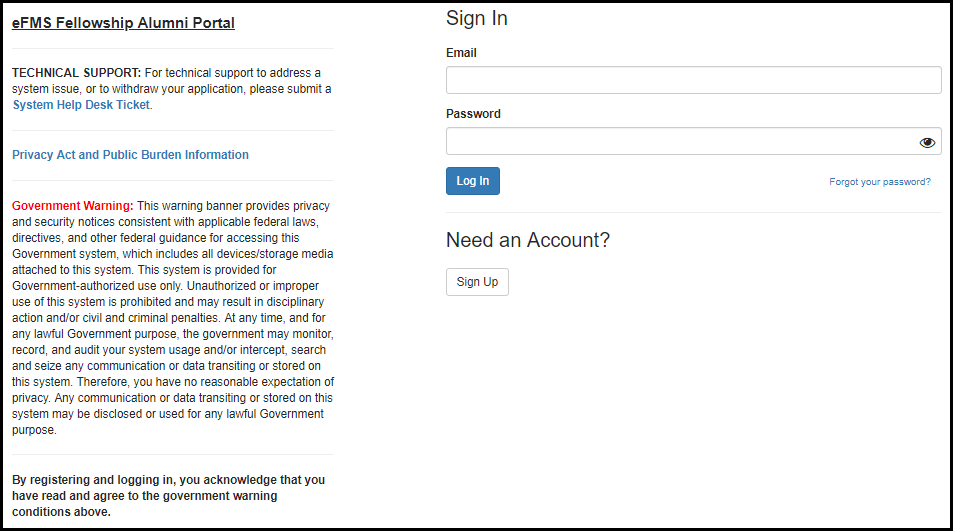 Figure 2.1-b. Privacy Act and Public Burden Information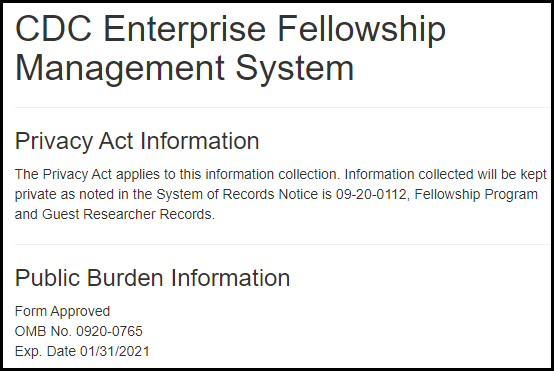 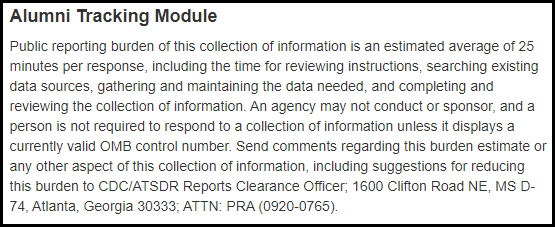 Table 2.1-a. Sign-In FieldsSign-Up Page (For New Users)Figure 2.2-a. Sign-Up Fields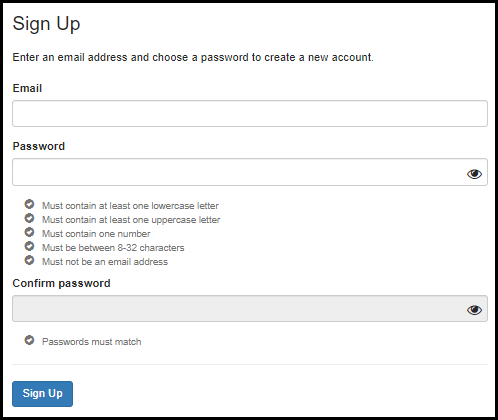 Table 2.2-a. Sign-Up FieldseFMS System Help Desk TicketFigure 3-a. eFMS System Help Desk Ticket Fields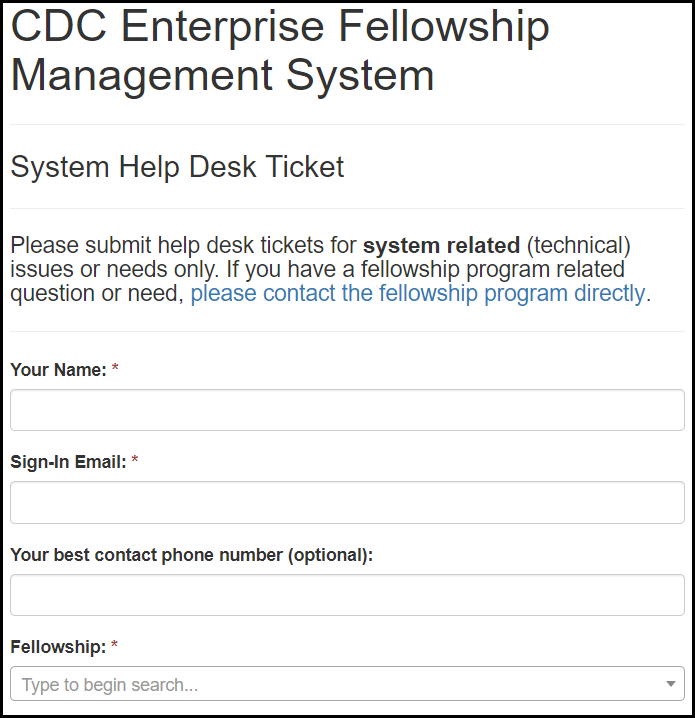 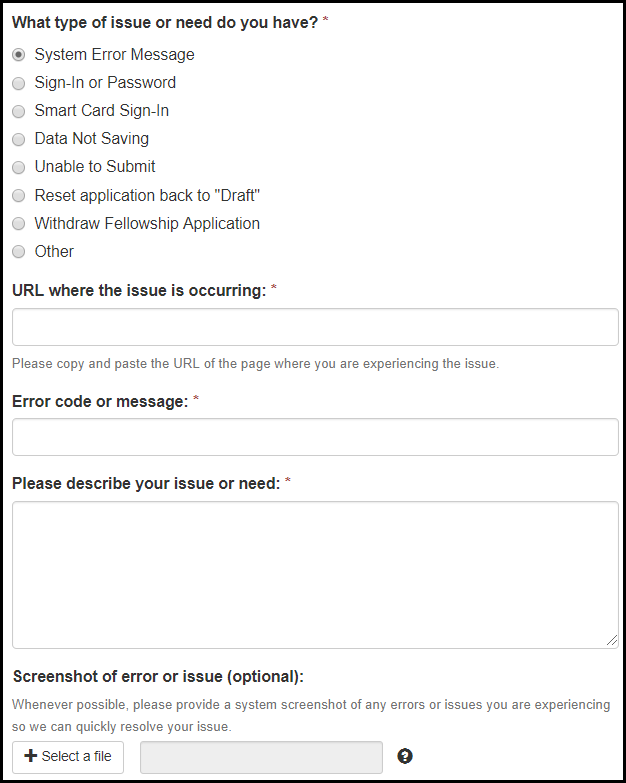 Table 3-a. eFMS System Help Desk Ticket FieldsAlumni Tracking Welcome PageFigure 4-a. Application Welcome Page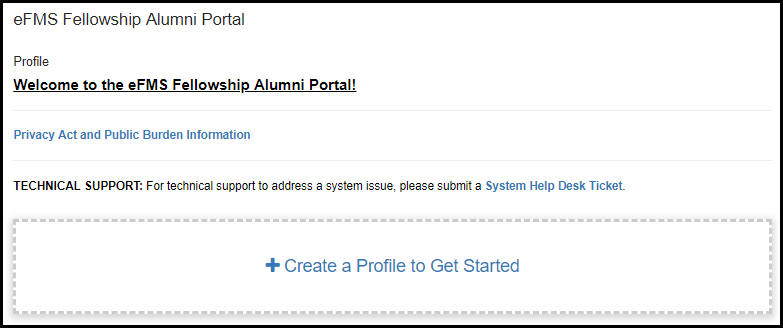 Alumni Tracking ProfileGeneral InformationFigure 5.1-a. General Information Fields	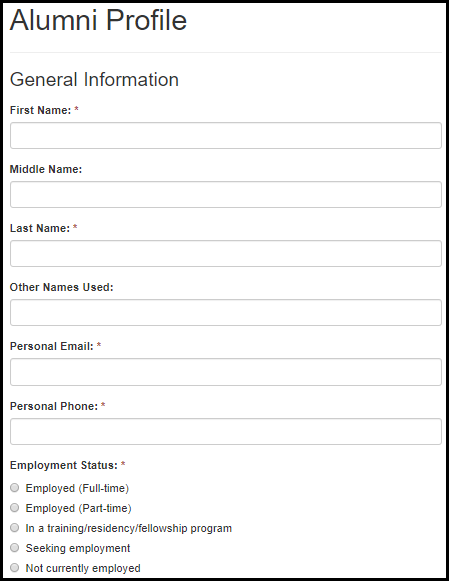 Table 5.1-a. General Information FieldsCurrent ResidenceFigure 5.2-a. Current Residence Fields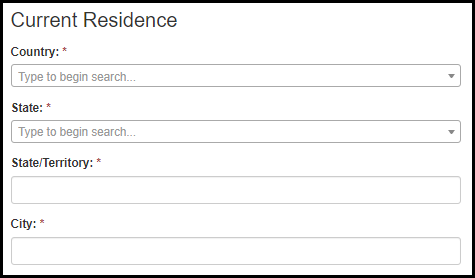 Table 5.2-a. Current Residence FieldsFellowship InformationFigure 5.3-a. Fellowship Information Fields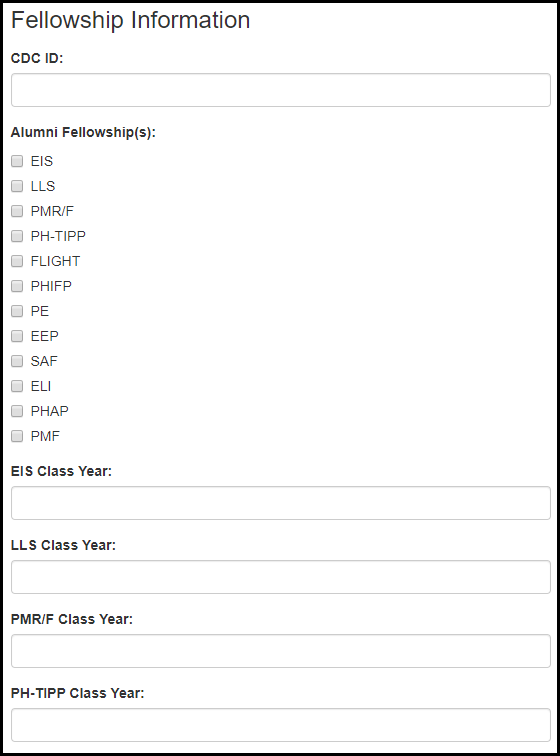 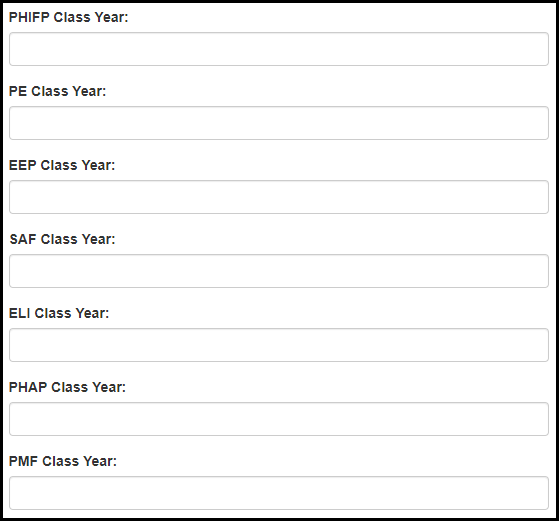 Table 5.3-a. Fellowship Information Fields6. Post-Fellowship Education, Board Certifications, and LicensesFigure 6.-a. Fellowship Information Fields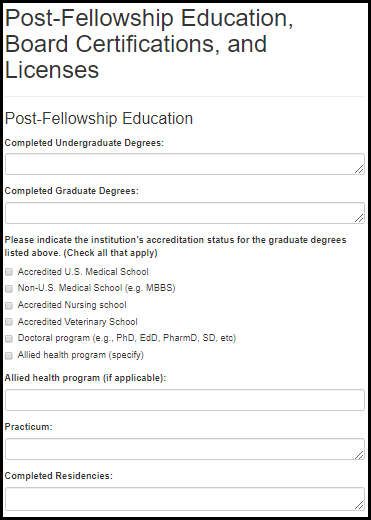 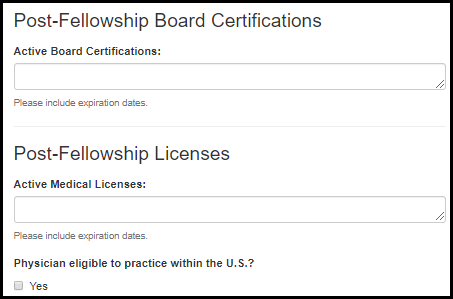 Table 6.-a. Fellowship Information Fields7. Post-Fellowship Work Experience7.1 Employer InformationFigure 7.1-a. Employer Information Fields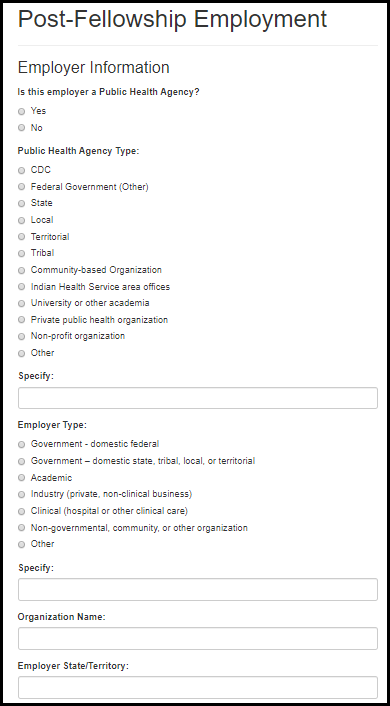 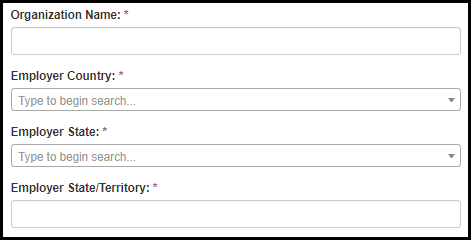 Table 7.1-a. Employer Information Fields7.2 Position InformationFigure 7.2-a. Position Information Fields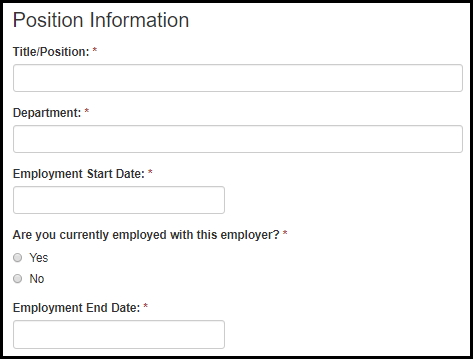 Table 7.2-a. Position Information Fields8. Surveys8.1 Fellowship Alumni Survey8.1.1 Career ProgressionFigure 8.1.1-a. Career Progression Fields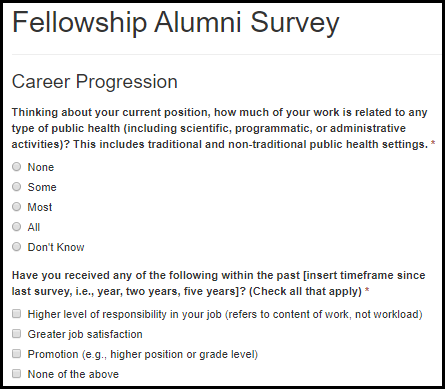 Table 8.1.1-a. Career Progression Fields8.1.2 Leadership RolesFigure 8.1.2-a. Leadership Roles Fields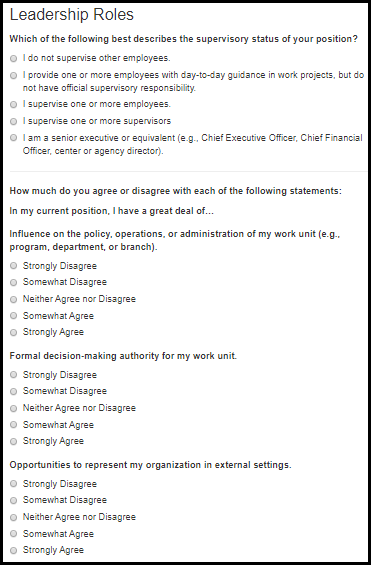 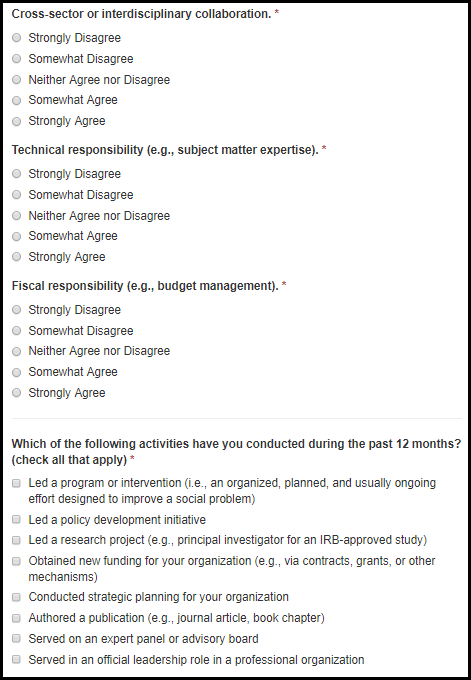 Table 8.1.2-a. Leadership Roles FieldsTable 8.1.2-b. Leadership Roles FieldsTable 8.1.2-c. Leadership Roles Fields8.1.3 Use of Fellowship Competencies/Skills in Post-Fellowship PositionsFigure 8.1.3-a. Use of Fellowship Competencies Fields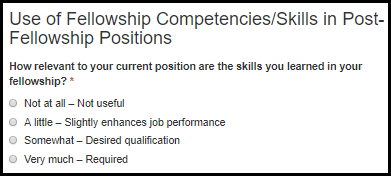 Table 8.1.3-a. Use of Fellowship Competencies Fields8.1.4 Extent to which fellowship training helped prepare alumni for post-fellowship jobs Figure 8.1.4.-a. Preparing Alumni for Post-Fellowship Job Fields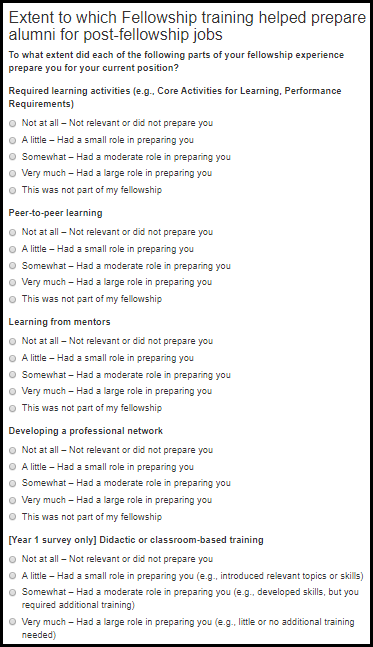 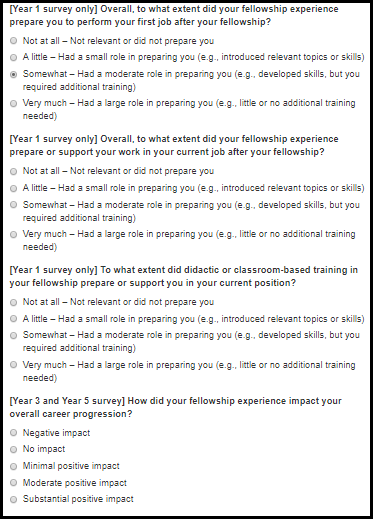 Table 8.1.4.-a. Preparing Alumni for Post-Fellowship Job FieldsTable 8.1.4.-b. Preparing Alumni for Post-Fellowship Job Fields8.1.5 Alumni EngagementFigure 8.1.5.-a. Alumni Engagement Fields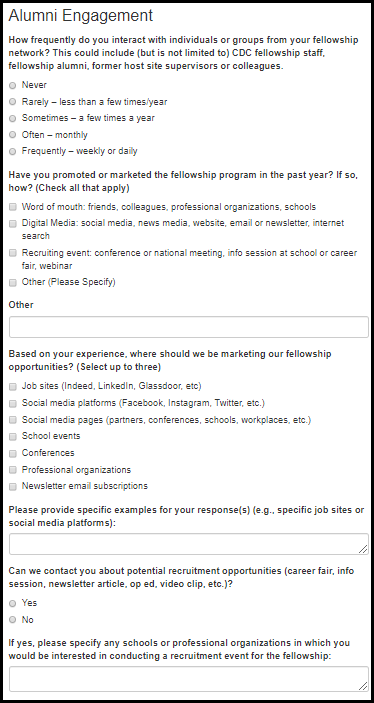 Table 8.1.5.-a. Alumni Engagement Fields8.2 EEP Alumni SurveyFigure 8.2.-a. EEP Alumni Fields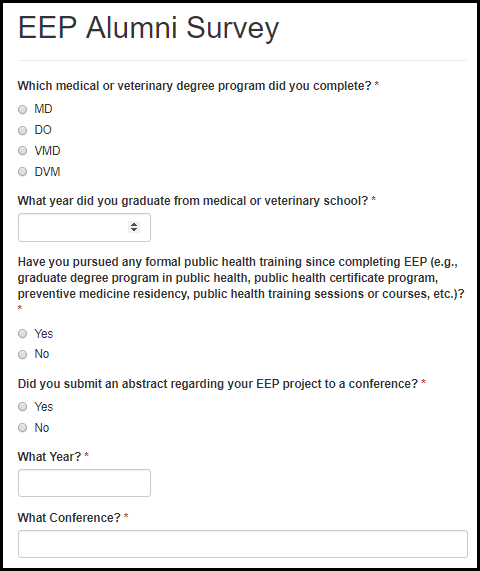 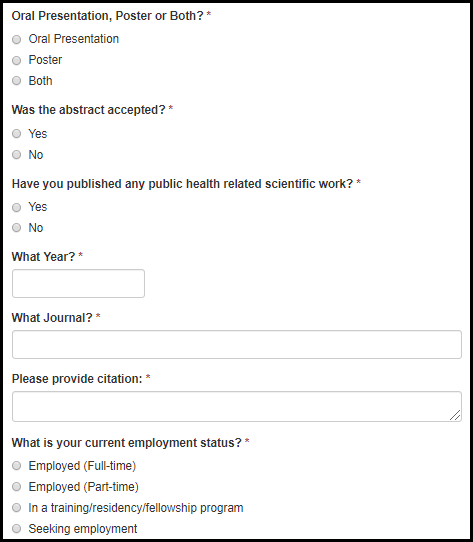 Table 8.2.-a. EEP Alumni FieldsFigure 8.2.-b. EEP Alumni Fields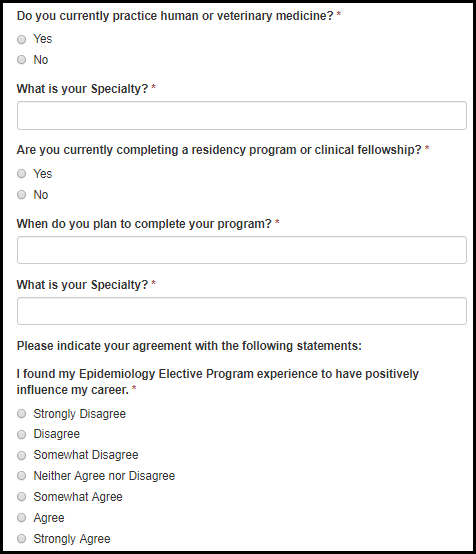 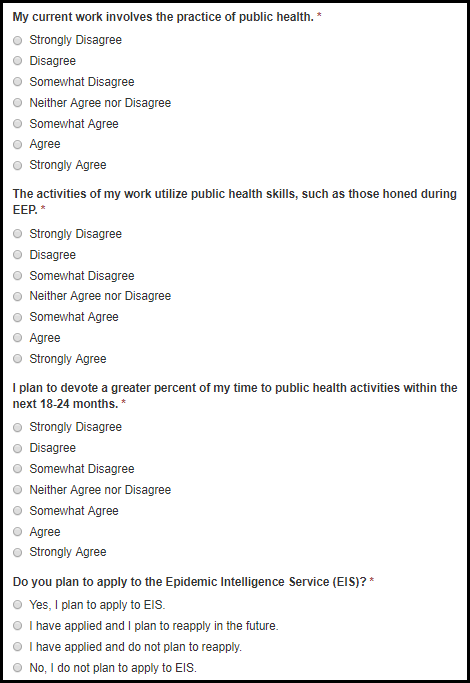 Table 8.2.-b. EEP Alumni FieldsTable 8.2.-d. EEP Alumni FieldsFigure 8.2.-c. EEP Alumni Fields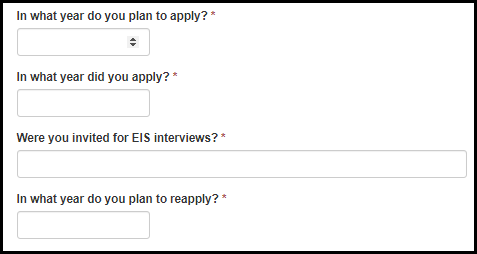 Table 8.2.-d. EEP Alumni Fields8.3 ELI Alumni SurveyFigure 8.3-a. ELI Alumni Fields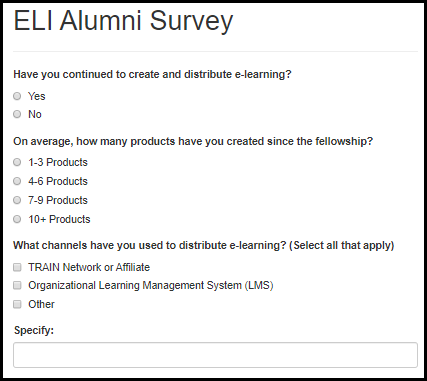 Table 8.3-a. ELI Alumni Fields8.4 LLS Alumni SurveyFigure 8.4-a. LLS Alumni Fields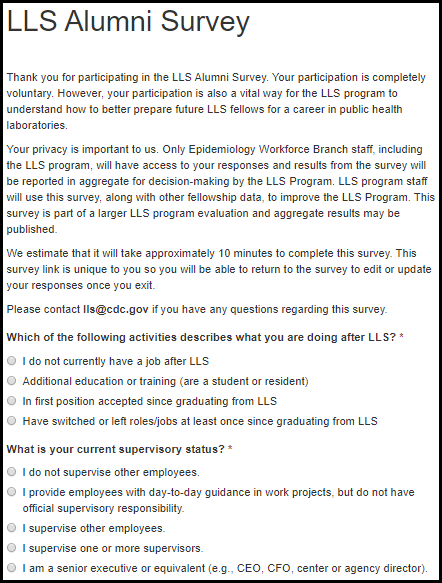 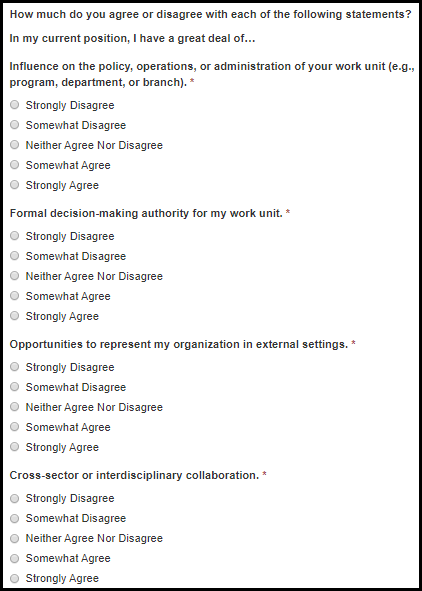 Table 8.4-a. LLS Alumni FieldsFigure 8.4-b. LLS Alumni Fields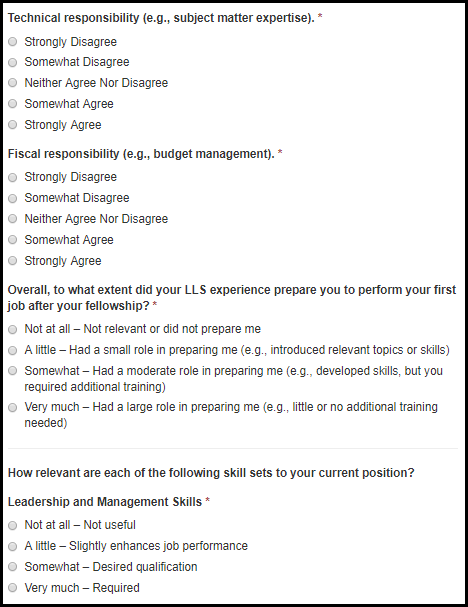 Table 8.4-b. LLS Alumni FieldsFigure 8.4-c. LLS Alumni Fields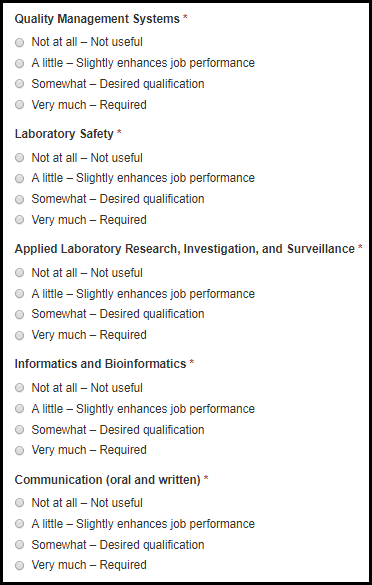 Table 8.4-c. LLS Alumni FieldsFigure 8.4-d. LLS Alumni Fields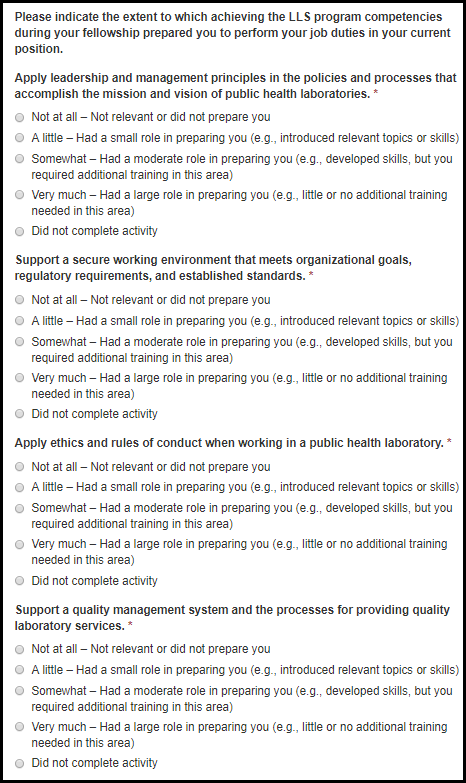 Table 8.4-d. LLS Alumni FieldsFigure 8.4-e. LLS Alumni Fields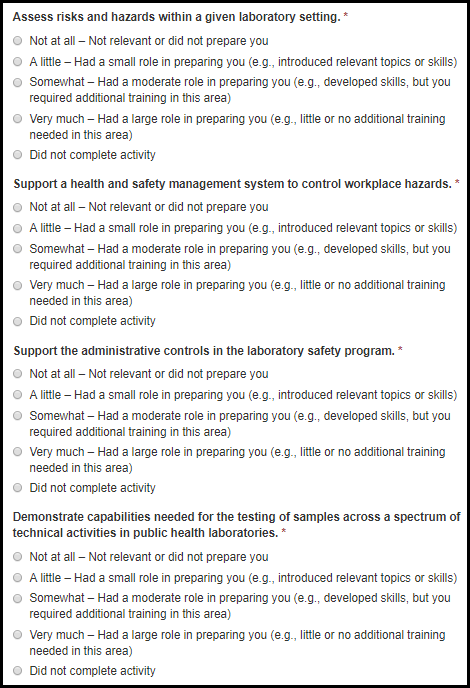 Table 8.4-e. LLS Alumni FieldsFigure 8.4-f. LLS Alumni Fields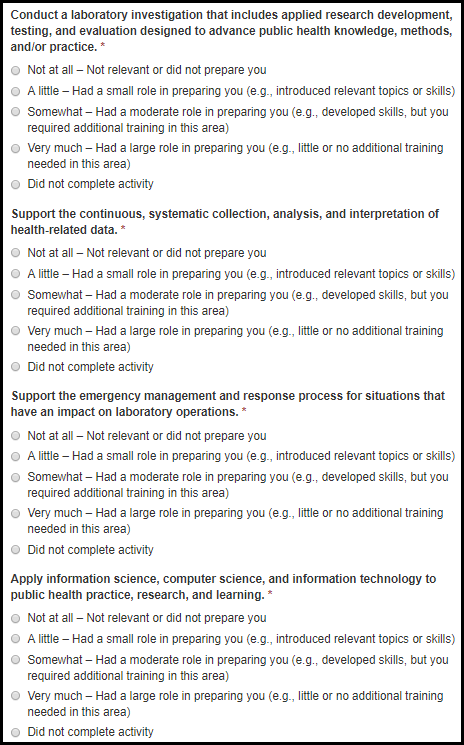 Table 8.4-f. LLS Alumni FieldsFigure 8.4-g. LLS Alumni Fields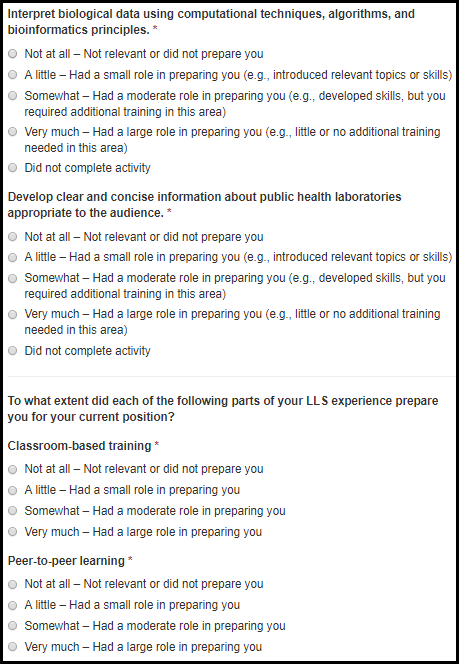 Table 8.4-g. LLS Alumni FieldsFigure 8.4-h. LLS Alumni Fields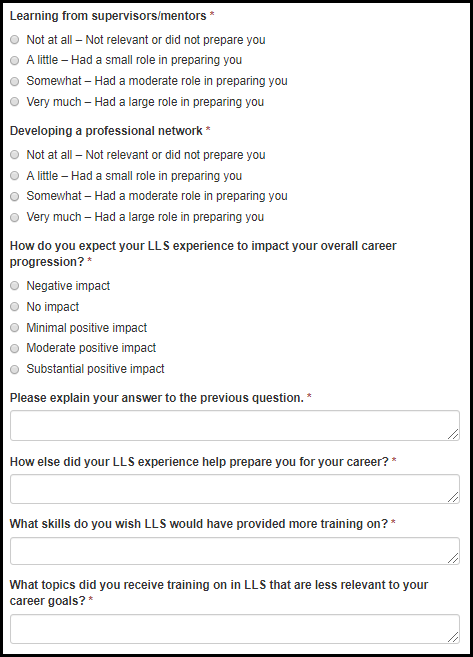 Table 8.4-h. LLS Alumni FieldsFigure 8.4-i. LLS Alumni Fields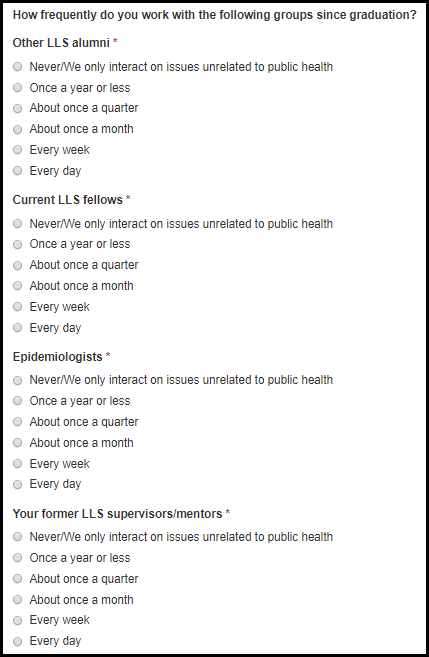 Table 8.4-i. LLS Alumni FieldsFigure 8.4-j. LLS Alumni Fields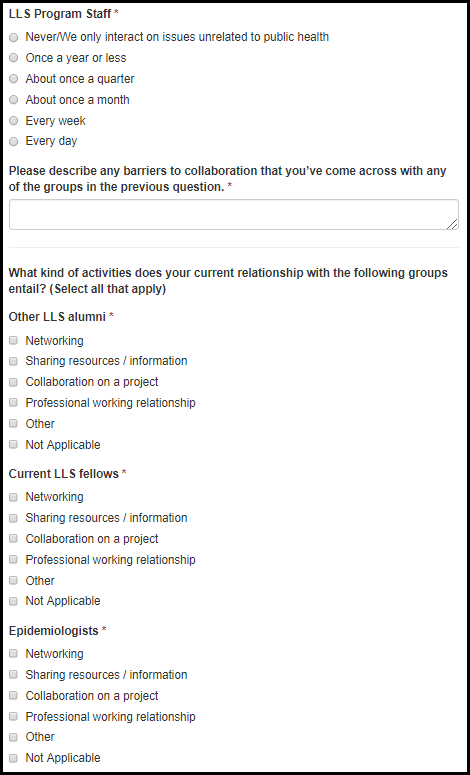 Table 8.4-j. LLS Alumni FieldsFigure 8.4-k. LLS Alumni Fields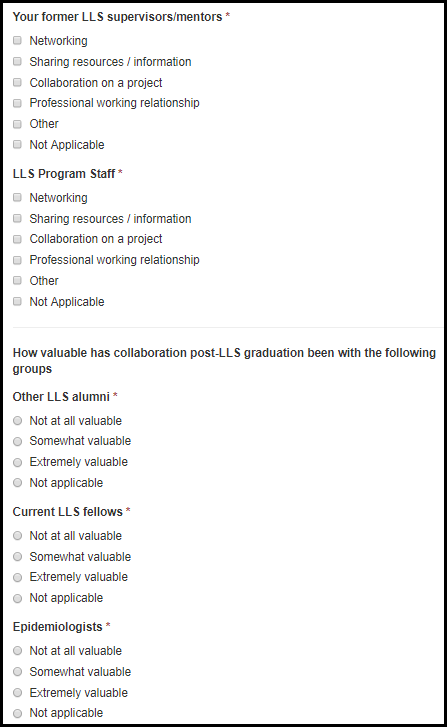 Table 8.4-k. LLS Alumni FieldsFigure 8.4-l. LLS Alumni Fields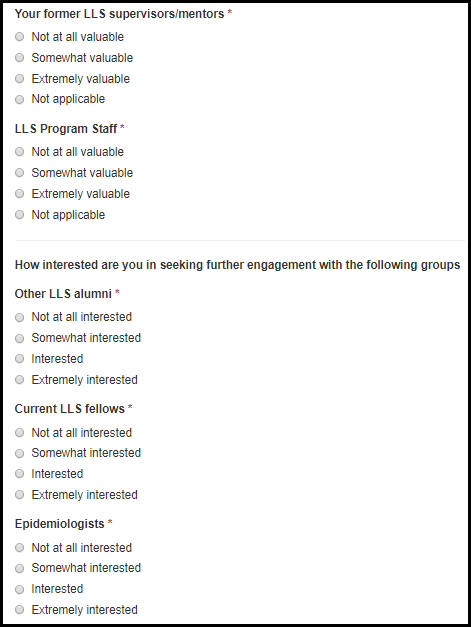 Table 8.4-l. LLS Alumni FieldsFigure 8.4-m. LLS Alumni Fields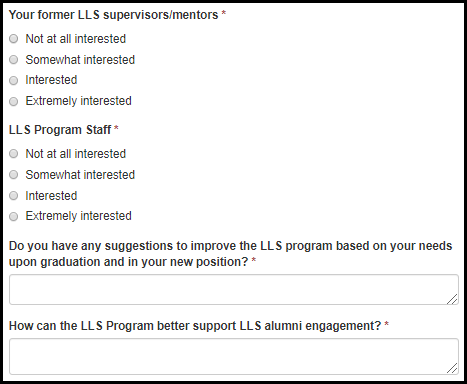 Table 8.4-m. LLS Alumni Fields8.5 SAF Alumni SurveyTable 8.5-a SAF Alumni Fields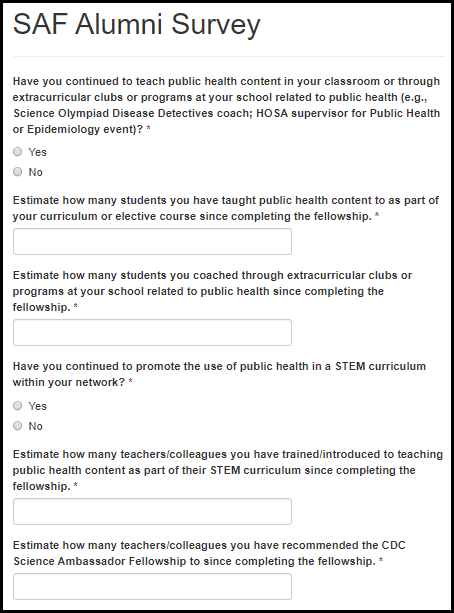 Table 8.5-a SAF Alumni Fields8.6 Alumni Survey EmailFigure 8.6-a. Alumni Survey Email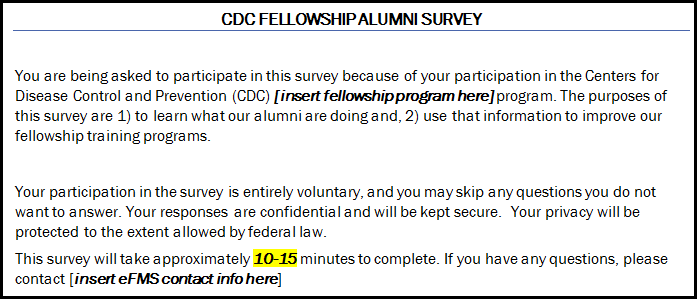 AppendixI. (PENDING) Field Value TablesAppendix of Field Value TablesII. (PENDING) Lookup TablesAppendix of Lookup TablesPrivacy Act and Public Burden InformationPrivacy Act InformationThe Privacy Act applies to this information collection.  Information collected will be kept private as noted in the System of Records Notice is 09-20-0112, Fellowship Program and Guest Researcher Records. Public Burden InformationForm Approved OMB No. 0920-0765 Exp. Date 01/31/2021 Public reporting burden of this collection of information is an estimated average of 25 minutes per response, including the time for reviewing instructions, searching existing data sources, gathering and maintaining the data needed, and completing and reviewing the collection of information. An agency may not conduct or sponsor, and a person is not required to respond to a collection of information unless it displays a currently valid OMB control number. Send comments regarding this burden estimate or any other aspect of this collection of information, including suggestions for reducing this burden to CDC/ATSDR Reports Clearance Officer; 1600 Clifton Road NE, MS D-74, Atlanta, Georgia 30333; ATTN: PRA (0920-0765).  FieldValuesEISLLSFLIGHTEEPSAFPMR/FPH-TIPPPHIFPPEELIPHAPEmail-YesYesYesYesYesYesYesYesYesYesYesPassword-YesYesYesYesYesYesYesYesYesYesYesFieldValuesEISLLSFLIGHTEEPSAFPMR/FPH-TIPPPHIFPPEELIPHAPEmail -YesYesYesYesYesYesYesYesYesYesYesPassword -YesYesYesYesYesYesYesYesYesYesYesConfirm Password -YesYesYesYesYesYesYesYesYesYesYesFieldValuesEISLLSFLIGHTEEPSAFPMR/FPH-TIPPPHIFPPEELIPHAPYour Name:-YesYesYesYesYesYesYesYesYesYesYesSign-In Email:-YesYesYesYesYesYesYesYesYesYesYesContact Phone Number:-YesYesYesYesYesYesYesYesYesYesYesFellowship:Fellowship Lookup TableYesYesYesYesYesYesYesYesYesYesYesWhat type of issue or need do you have?1. System Error Message
2. Sign-In or Password
3. Smart Card Sign-In
4. Data Not Saving
5. Unable to Submit
6. Reset application back to "Draft"
7. Withdraw Fellowship Application
8. OtherYesYesYesYesYesYesYesYesYesYesYesURL where the issue is occurring:-YesYesYesYesYesYesYesYesYesYesYesError code message:-YesYesYesYesYesYesYesYesYesYesYesPlease describe your issue or need:-YesYesYesYesYesYesYesYesYesYesYesScreenshot of error or issue (optional):-YesYesYesYesYesYesYesYesYesYesYesField NameValuesEISLLSFLIGHTEEPSAFPMR/FPH-TIPPPHIFPPEELIPHAPFirst Name:-YesYesYesYesYesYesYesYesYesYesYesMiddle Name:-YesYesYesYesYesYesYesYesYesYesYesLast Name:-YesYesYesYesYesYesYesYesYesYesYesOther Names Used:-YesYesYesYesYesYesYesYesYesYesYesPersonal Email:-YesYesYesYesYesYesYesYesYesYesYesPersonal Phone:-YesYesYesYesYesYesYesYesYesYesYesEmployment Status:1. Employed (Full-time)
2. Employed (Part-time)
3. In a training/residency/fellowship program
4. Seeking employment
5. Not currently employedYesYesYesYesYesYesYesYesYesYesYesField NameValuesEISLLSFLIGHTEEPSAFPMR/FPH-TIPPPHIFPPEELIPHAPCountry:Country LookupYesYesYesYesYesYesYesYesYesYesYesState:State LookupYesYesYesYesYesYesYesYesYesYesYesState/Territory:-YesYesYesYesYesYesYesYesYesYesYesCity:-YesYesYesYesYesYesYesYesYesYesYesField NameValuesEISLLSFLIGHTEEPSAFPMR/FPH-TIPPPHIFPPEELIPHAPPMFCDC ID:-YesYesYesYesYesYesYesYesYesNoYesNoAlumni Fellowship(s):1. EIS
2. LLS
3. PMR/F
4. PH-TIPP
5. FLIGHT
6. PHIFP
7. PE
8. EEP
9. SAF
10. ELI
11. PHAP
12. PMFYesYesYesYesYesYesYesYesYesYesYesYesEIS Class Year:-YesNoNoNoNoNoNoNoNoNoNoNoLLS Class Year:-NoYesNoNoNoNoNoNoNoNoNoNoPMR/F Class Year:-NoNoNoNoNoYesNoNoNoNoNoNoFLIGHT Class Year:-NoNoYesNoNoNoNoNoNoNoNoNoPH-TIPP Class Year:-NoNoNoNoNoNoYesNoNoNoNoNoPHIFP Class Year:-NoNoNoNoNoNoNoYesNoNoNoNoPE Class Year:-NoNoNoNoNoNoNoNoYesNoNoNoEEP Class Year:-NoNoNoYesNoNoNoNoNoNoNoNoSAF Class Year:-NoNoNoNoYesNoNoNoNoNoNoNoELI Class Year:-NoNoNoNoNoNoNoNoNoYesNoNoPHAP Class Year:-NoNoNoNoNoNoNoNoNoNoYesNoPMF Class Year:NoNoNoNoNoNoNoNoNoNoNoYesField NameValuesEISLLSFLIGHTEEPSAFPMR/FPH-TIPPPHIFPPEELIPHAPCompleted Undergraduate Degrees:Undergraduate Degree ListYesYesYesYesYesYesYesYesYesYesYesCompleted Graduate Degrees:Graduate Degree ListYesYesYesYesYesYesYesYesYesYesYesPlease indicate the institution’s accreditation status for the graduate degrees listed above. (Check all that apply)1. Accredited U.S. Medical School2. Non-U.S. Medical School (e.g. MBBS)3. Accredited Nursing school4. Accredited Veterinary School5. Doctoral program (e.g., PhD, EdD, PharmD, SD, etc)6. Allied health programYesYesYesYesYesYesYesYesYesYesYesPracticum:-YesYesYesNoNoYesYesYesYesYesYesCompleted Residencies:-YesYesYesYesYesYesYesYesYesYesYesActive Board Certifications:-YesYesYesYesYesYesYesYesYesYesYesActive Medical Licenses: -Physician eligible to practice within the U.S.?1. YesYesYesYesYesYesYesYesYesYesYesYesField NameValuesEISLLSFLIGHTEEPSAFPMR/FPH-TIPPPHIFPPEELIPHAPPMFIs this employer a Public Health Agency?1. Yes
2. NoYesYesYesYesNoYesYesYesYesYesYesYesPublic Health Agency Type:1. CDC
2. Federal Government (Other)
3. State
4. Local
5. Territorial
6. Tribal
7. Community-based Organization
8. Indian Health Service area offices
9. University or other academia
10. Private public health organization
11. Non-profit organization
12. OtherYesYesYesYesNoYesYesYesYesYesYesYesSpecify:-YesYesYesYesNoYesYesYesYesYesYesYesCDC Center/Division/Branch:Center/Division/Branch LookupYesYesYesYesNoYesYesYesYesYesYesYesEmployer Type:1. Government - domestic federal2. Government – domestic state, tribal, local, or territorial
3. Academic4. Industry (private, non-clinical business)5. Clinical (hospital or other clinical care)6. Non-governmental, community, or other organization7. OtherYesYesYesYesNoYesYesYesYesYesYesYesSpecify:-YesYesYesYesNoYesYesYesYesYesYesYesOrganization Name:-YesYesYesYesNoYesYesYesYesYesYesYesEmployer Country:-YesYesYesYesNoYesYesYesYesYesYesYesEmployer State/Territory:State LookupYesYesYesYesNoYesYesYesYesYesYesYesEmployer State/Territory:-YesYesYesYesNoYesYesYesYesYesYesYesField NameValuesEISLLSFLIGHTEEPSAFPMR/FPH-TIPPPHIFPPEELIPHAPPMFTitle/Position:-YesYesYesYesYesYesYesYesYesYesYesYesDepartment:-YesYesYesYesYesYesYesYesYesYesYesYesEmployment Start Date:-YesYesYesYesYesYesYesYesYesYesYesYesAre you currently employed with this organization?1. Yes
2. NoYesYesYesYesYesYesYesYesYesYesYesYesEmployment End Date:-YesYesYesYesYesYesYesYesYesYesYesYesField NameValuesEISLLSFLIGHTEEPSAFPMR/FPH-TIPPPHIFPPEELIPHAPPMFThinking about your current position, how much of your work is related to any type of public health (including scientific, programmatic, or administrative activities)? This includes traditional and non-traditional public health settings. 1. None
2. Some
3. Most
4. All
5. Don’t KnowYesYesYesYesNoYesYesYesYesYesYesYesHave you received any of the following within the past [insert timeframe since last survey, i.e., year, two years, five years]? (Check all that apply)1. Higher level of responsibility in your job (refers to content of work, not workload)
2. Greater job satisfaction
3. Promotion (e.g., higher position or grade level)
4. None of the above YesYesYesYesNoYesYesYesYesYesYesYesField NameValuesEISLLSFLIGHTEEPSAFPMR/FPH-TIPPPHIFPPEELIPHAPPMFWhich of the following best describes the supervisory status of your position? 1. I do not supervise other employees.
2. I provide one or more employees with day-to-day guidance in work projects, but do not have official supervisory responsibility. 
3. I supervise one or more employees.
4. I supervise one or more supervisors. 
5. I am a senior executive or equivalent (e.g., Chief Executive Officer, Chief Financial Officer, center or agency director). YesYesYesYesNoYesYesYesYesYesYesYesInfluence on the policy, operations, or administration of my work unit (e.g., program, department, or branch). 1. Strongly Disagree
2. Somewhat Disagree
3. Neither Agree nor Disagree
4. Somewhat Agree
5. Strongly AgreeYesYesYesYesNoYesYesYesYesNoYesYesFormal decision-making authority for my work unit. 1. Strongly Disagree
2. Somewhat Disagree
3. Neither Agree nor Disagree
4. Somewhat Agree
5. Strongly AgreeYesYesYesYesNoYesYesYesYesNoYesYesField NameValuesEISLLSFLIGHTEEPSAFPMR/FPH-TIPPPHIFPPEELIPHAPPMFOpportunities to represent my organization in external settings.1. Strongly Disagree
2. Somewhat Disagree
3. Neither Agree nor Disagree
4. Somewhat Agree
5. Strongly AgreeYesYesYesYesYesYesYesYesYesNoYesYesCross-sector or interdisciplinary collaboration. 1. Strongly Disagree
2. Somewhat Disagree
3. Neither Agree nor Disagree
4. Somewhat Agree
5. Strongly AgreeYesYesYesYesYesYesYesYesYesNoYesYesTechnical responsibility (e.g., subject matter expertise).1. Strongly Disagree
2. Somewhat Disagree
3. Neither Agree nor Disagree
4. Somewhat Agree
5. Strongly AgreeYesYesYesYesNoYesYesYesYesYesYesYesFiscal responsibility (e.g., budget management).1. Strongly Disagree
2. Somewhat Disagree
3. Neither Agree nor Disagree
4. Somewhat Agree
5. Strongly AgreeYesYesYesYesNoYesYesYesYesNoYesYesField NameValuesEISLLSFLIGHTEEPSAFPMR/FPH-TIPPPHIFPPEELIPHAPPMFWhich of the following activities have you conducted during the past 12 months? (check all that apply) 1. Led a program or intervention (i.e., an organized, planned, and usually ongoing effort designed to improve a social problem or improve social conditions)
2. Led a policy development initiative
3. Led a research project (e.g., principal investigator for an IRB-approved study)   
4. Obtained new funding for your organization (e.g., via contracts, grants, or other mechanisms)  
5. Conducted strategic planning for your organization
6. Authored a publication (e.g., journal article, book chapter)  
7. Served on an expert panel or advisory board 
8. Served in an official leadership role in a professional organization  YesYesYesYesNoYesYesYesYesNoYesYesField NameValuesEISLLSFLIGHTEEPSAFPMR/FPH-TIPPPHIFPPEELIPHAPPMFHow relevant to your current position are the skills you learned in your fellowship?1. Not at all – Not useful 
2. A little – Slightly enhances job performance
3. Somewhat – Desired qualification
4. Very much – Required YesYesYesYesYesYesYesYesYesYesYesYesField NameValuesEISLLSFLIGHTEEPSAFPMR/FPH-TIPPPHIFPPEELIPHAPPMFRequired learning activities (e.g., Core Activities for Learning, Performance Requirements)1. Not at all – Not relevant or did not prepare you 
2. A little – Had a small role in preparing you 
3. Somewhat – Had a moderate role in preparing you 
4. Very much – Had a large role in preparing you 
5. This was not part of my fellowshipYesYesYesYesYesYesYesYesYesYesYesYesPeer-to-peer learning1. Not at all – Not relevant or did not prepare you 
2. A little – Had a small role in preparing you 
3. Somewhat – Had a moderate role in preparing you 
4. Very much – Had a large role in preparing you 
5. This was not part of my fellowshipYesYesYesYesYesYesYesYesYesYesYesYesLearning from mentors1. Not at all – Not relevant or did not prepare you 
2. A little – Had a small role in preparing you 
3. Somewhat – Had a moderate role in preparing you 
4. Very much – Had a large role in preparing you 
5. This was not part of my fellowshipYesYesYesYesYesYesYesYesYesYesYesYesField NameValuesEISLLSFLIGHTEEPSAFPMR/FPH-TIPPPHIFPPEELIPHAPPMFDeveloping a professional network1. Not at all – Not relevant or did not prepare you 
2. A little – Had a small role in preparing you 
3. Somewhat – Had a moderate role in preparing you 
4. Very much – Had a large role in preparing you 
5. This was not part of my fellowshipYesYesYesYesYesYesYesYesYesYesYesYes[Year 1 survey only] Didactic or classroom-based training 1. Not at all – Not relevant or did not prepare you 
2. A little – Had a small role in preparing you 
3. Somewhat – Had a moderate role in preparing you 
4. Very much – Had a large role in preparing you 
5. This was not part of my fellowshipYesYesYesYesYesYesYesYesYesNoYesYes[Year 1 survey only] Overall, to what extent did your fellowship experience prepare you to perform your first job after your fellowship? 1. Not at all – Not relevant or did not prepare you 
2. A little – Had a small role in preparing you (e.g., introduced relevant topics or skills)
3. Somewhat – Had a moderate role in preparing you (e.g., developed skills, but you required additional training)
4. Very much – Had a large role in preparing you (e.g., little or no additional training needed)YesYesYesYesYesYesYesYesYesYesYesYes[Year 1 survey only] Overall, to what extent did your fellowship experience prepare or support your work in your current job after your fellowship?1. Not at all – Not relevant or did not prepare you 
2. A little – Had a small role in preparing you (e.g., introduced relevant topics or skills)
3. Somewhat – Had a moderate role in preparing you (e.g., developed skills, but you required additional training)
4. Very much – Had a large role in preparing you (e.g., little or no additional training needed)NoNoNoNoNoNoNoNoNoYesNoNo[Year 1 survey only] To what extent did didactic or classroom-based training in your fellowship prepare or support you in your current position?1. Not at all – Not relevant or did not prepare you 
2. A little – Had a small role in preparing you (e.g., introduced relevant topics or skills)
3. Somewhat – Had a moderate role in preparing you (e.g., developed skills, but you required additional training)
4. Very much – Had a large role in preparing you (e.g., little or no additional training needed)NoNoNoNoNoNoNoNoNoYesNoNo[Year 3 and Year 5 survey] How did your fellowship experience impact your overall career progression? 1. Negative impact
2. No impact
3. Minimal positive impact
4. Moderate positive impact
5. Substantial positive impactYesYesYesYesYesYesYesYesYesYesYesYesField NameValuesEISLLSFLIGHTEEPSAFPMR/FPH-TIPPPHIFPPEELIPHAPPMFHow frequently do you interact with individuals or groups from your fellowship network? This could include (but is not limited to) CDC fellowship staff, fellowship alumni, former host site supervisors or colleagues.  1. Never
2. Rarely – less than a few times/year
3. Sometimes – a few times a year
4. Often – monthly
5. Frequently – weekly or daily 
 YesYesYesYesYesYesYesYesYesYesYesYesHave you promoted or marketed the fellowship program in the past year? If so, how? (Check all that apply)1. Word of mouth: friends, colleagues, professional organizations, schools
2. Digital Media: social media, news media, website, email or newsletter, internet search
3. Recruiting event: conference or national meeting, info session at school or career fair, webinar 
4. Other (please specify)YesYesYesYesYesYesYesYesYesYesYesYesBased on your experience, where should we be marketing our fellowship opportunities? (Select up to three)1. Job sites (Indeed, LinkedIn, Glassdoor, etc.)
2. Social media platforms (Facebook, Instagram, Twitter, etc.)
3. Social media pages (partners, conferences, schools, workplaces, etc.)
4. School events
5. Conferences
6. Professional organizations
7. Newsletter email subscriptionsYesYesYesYesYesYesYesYesYesYesYesYesPlease provide specific examples for your response(s) (e.g., specific job sites or social media platforms): -YesYesYesYesYesYesYesYesYesYesYesYesCan we contact you about potential recruitment opportunities (career fair, info session, newsletter article, op ed, video clip, etc.)? 1. Yes
2. NoYesYesYesYesYesYesYesYesYesYesYesYesIf yes, please specify any schools or professional organizations in which you would be interested in conducting a recruitment event for the fellowship:-YesYesYesYesYesYesYesYesYesYesYesYesField NameValuesEISLLSFLIGHTEEPSAFPMR/FPH-TIPPPHIFPPEELIPHAPWhich medical or veterinary degree program did you complete? 1. MD
2. DO
3. VMD
4. DVMNoNoNoYesNoNoNoNoNoNoNoWhat year did you graduate from medical or veterinary school? -NoNoNoYesNoNoNoNoNoNoNoHave you pursued any formal public health training since completing EEP (e.g., graduate degree program in public health, public health certificate program, preventive medicine residency, public health training sessions or courses, etc.)? 1. Yes
2. NoNoNoNoYesNoNoNoNoNoNoNoDid you submit an abstract regarding your EEP project to a conference? 1. Yes
2. NoNoNoNoYesNoNoNoNoNoNoNoWhat year? -NoNoNoYesNoNoNoNoNoNoNoWhat conference? -NoNoNoYesNoNoNoNoNoNoNoOral Presentation, Poster or Both?1. Orall Presentation
2. Poster
3. BothNoNoNoYesNoNoNoNoNoNoNoWas the abstract accepted? 1. Yes
2. NoNoNoNoYesNoNoNoNoNoNoNoHave you published any public health related scientific work? 1. Yes
2. NoNoNoNoYesNoNoNoNoNoNoNoWhat year? -NoNoNoYesNoNoNoNoNoNoNoWhat journal? -NoNoNoYesNoNoNoNoNoNoNoPlease provide citation:-NoNoNoYesNoNoNoNoNoNoNoWhat is your current employment status? 1. Employed (Full-time)
2. Employed (Part-time)
3. In a training/residency/fellowship program
4. Seeking employmentNoNoNoYesNoNoNoNoNoNoNoField NameValuesEISLLSFLIGHTEEPSAFPMR/FPH-TIPPPHIFPPEELIPHAPDo you currently practice human or veterinary medicine?1. Yes
2. NoNoNoNoYesNoNoNoNoNoNoNoWhat is your specialty? -NoNoNoYesNoNoNoNoNoNoNoAre you currently completing a residency program or clinical fellowship? 1. Yes
2. NoNoNoNoYesNoNoNoNoNoNoNoWhen do you plan to complete your program? -NoNoNoYesNoNoNoNoNoNoNoWhat is your specialty? -NoNoNoYesNoNoNoNoNoNoNoI found my Epidemiology Elective Program experience to have positively influenced my career.1. Strongly Disagree
2. Disagree
3. Somewhat Disagree
4. Neither Agree nor Disagree
5. Somewhat Agree
6. Agree
7. Strongly AgreeNoNoNoYesNoNoNoNoNoNoNoMy current work involves the practice of public health.1. Strongly Disagree
2. Disagree
3. Somewhat Disagree
4. Neither Agree nor Disagree
5. Somewhat Agree
6. Agree
7. Strongly AgreeNoNoNoYesNoNoNoNoNoNoNoField NameValuesEISLLSFLIGHTEEPSAFPMR/FPH-TIPPPHIFPPEELIPHAPThe activities of my work utilize public health skills, such as those honed during EEP.1. Strongly Disagree
2. Disagree
3. Somewhat Disagree
4. Neither Agree nor Disagree
5. Somewhat Agree
6. Agree
7. Strongly AgreeNoNoNoYesNoNoNoNoNoNoNoI plan to devote a greater percent of my time to public health activities within the next 18-24 months.1. Strongly Disagree
2. Disagree
3. Somewhat Disagree
4. Neither Agree nor Disagree
5. Somewhat Agree
6. Agree
7. Strongly AgreeNoNoNoYesNoNoNoNoNoNoNoDo you plan to apply to the Epidemic Intelligence Service (EIS)?1. Yes, I plan to apply to EIS.
2. I have applied and I plan to reapply in the future.
3. I have applied and do not plan to reapply.
4. No, I do not plan to apply to EIS.NoNoNoYesNoNoNoNoNoNoNoField NameValuesEISLLSFLIGHTEEPSAFPMR/FPH-TIPPPHIFPPEELIPHAPIn what year do you plan to apply? -NoNoNoYesNoNoNoNoNoNoNoIn what year did you apply? -NoNoNoYesNoNoNoNoNoNoNoWere you invited for EIS interviews? -NoNoNoYesNoNoNoNoNoNoNoIn what year do you plan to reapply? -NoNoNoYesNoNoNoNoNoNoNoField NameValuesEISLLSFLIGHTEEPSAFPMR/FPH-TIPPPHIFPPEELIPHAPHave you continued to create and distribute e-learning?1. Yes
2. NoNoNoNoNoNoNoNoNoNoYesNoOn average, how many products have you created since the fellowship?1. 1-3 Products2. 4-6 Products3. 7-9 Products4. 10+ ProductsNoNoNoNoNoNoNoNoNoYesNoWhat channels have you used to distribute e-learning? (Select all that apply)1. TRAIN Network or Affiliate2. Organizational Learning Management System (LMS)3. OtherNoNoNoNoNoNoNoNoNoYesNoField NameValuesEISLLSFLIGHTEEPSAFPMR/FPH-TIPPPHIFPPEELIPHAPWhich of the following activities describes what you are doing after LLS? 1. I do not currently have a job after LLS
2. Additional education or training (are a student or resident)
3. In first position accepted since graduating from LLS
4. Have switched or left roles/jobs at least once since graduating from LLSNoYesNoNoNoNoNoNoNoNoNoWhat is your current supervisory status? 1. I do not supervise other employees. 
2. I provide employees with day-to-day guidance in work projects, but do not have official supervisory responsibility. 
3. I supervise other employees. 
4. I supervise one or more supervisors. 
5. I am a senior executive or equivalent (e.g., CEO, CFO, center or agency director). NoYesNoNoNoNoNoNoNoNoNoInfluence on the policy, operations, or administration of your work unit (e.g., program, department, or branch).1. Strongly Disagree
2. Somewhat Disagree
3. Neither Agree Nor Disagree
4. Somewhat Agree
5. Strongly AgreeNoYesNoNoNoNoNoNoNoNoNoFormal decision-making authority for my work unit.1. Strongly Disagree
2. Somewhat Disagree
3. Neither Agree Nor Disagree
4. Somewhat Agree
5. Strongly AgreeNoYesNoNoNoNoNoNoNoNoNoOpportunities to represent my organization in external settings.1. Strongly Disagree
2. Somewhat Disagree
3. Neither Agree Nor Disagree
4. Somewhat Agree
5. Strongly AgreeNoYesNoNoNoNoNoNoNoNoNoCross-sector or interdisciplinary collaboration.1. Strongly Disagree
2. Somewhat Disagree
3. Neither Agree Nor Disagree
4. Somewhat Agree
5. Strongly AgreeNoYesNoNoNoNoNoNoNoNoNoField NameValuesEISLLSFLIGHTEEPSAFPMR/FPH-TIPPPHIFPPEELIPHAPTechnical responsibility (e.g., subject matter expertise).1. Strongly Disagree
2. Somewhat Disagree
3. Neither Agree Nor Disagree
4. Somewhat Agree
5. Strongly AgreeNoYesNoNoNoNoNoNoNoNoNoFiscal responsibility (e.g., budget management).1. Strongly Disagree
2. Somewhat Disagree
3. Neither Agree Nor Disagree
4. Somewhat Agree
5. Strongly AgreeNoYesNoNoNoNoNoNoNoNoNoOverall, to what extent did your LLS experience prepare you to perform your first job after your fellowship? 1. Not at all – Not relevant or did not prepare me 
2. A little – Had a small role in preparing me (e.g., introduced relevant topics or skills) 
2. Somewhat – Had a moderate role in preparing me (e.g., developed skills, but you required additional training) 
3. Very much – Had a large role in preparing me (e.g., little or no additional training needed) NoYesNoNoNoNoNoNoNoNoNoLeadership and Management Skills1. Not at all – Not useful
2. A little – Slightly enhances job performance
3. Somewhat – Desired qualification
4. Very much – RequiredNoYesNoNoNoNoNoNoNoNoNoField NameValuesEISLLSFLIGHTEEPSAFPMR/FPH-TIPPPHIFPPEELIPHAPQuality Management Systems1. Not at all – Not useful
2. A little – Slightly enhances job performance
3. Somewhat – Desired qualification
4. Very much – RequiredNoYesNoNoNoNoNoNoNoNoNoLaboratory Safety1. Not at all – Not useful
2. A little – Slightly enhances job performance
3. Somewhat – Desired qualification
4. Very much – RequiredNoYesNoNoNoNoNoNoNoNoNoApplied Laboratory Research, Investigation, and Surveillance1. Not at all – Not useful
2. A little – Slightly enhances job performance
3. Somewhat – Desired qualification
4. Very much – RequiredNoYesNoNoNoNoNoNoNoNoNoInformatics and Bioinformatics1. Not at all – Not useful
2. A little – Slightly enhances job performance
3. Somewhat – Desired qualification
4. Very much – RequiredNoYesNoNoNoNoNoNoNoNoNoCommunication (oral and written)1. Not at all – Not useful
2. A little – Slightly enhances job performance
3. Somewhat – Desired qualification
4. Very much – RequiredNoYesNoNoNoNoNoNoNoNoNoField NameValuesEISLLSFLIGHTEEPSAFPMR/FPH-TIPPPHIFPPEELIPHAPApply leadership and management principles in the policies and processes that accomplish the mission and vision of public health laboratories.1. Not at all – Not relevant or did not prepare you
2. A little – Had a small role in preparing you (e.g., introduced relevant topics or skills)
3. Somewhat – Had a moderate role in preparing you (e.g., developed skills, but you required additional training in this area)
4. Very much – Had a large role in preparing you (e.g., little or no additional training needed in this area)
5. Did not complete activityNoYesNoNoNoNoNoNoNoNoNoSupport a secure working environment that meets organizational goals, regulatory requirements, and established standards.1. Not at all – Not relevant or did not prepare you
2. A little – Had a small role in preparing you (e.g., introduced relevant topics or skills)
3. Somewhat – Had a moderate role in preparing you (e.g., developed skills, but you required additional training in this area)
4. Very much – Had a large role in preparing you (e.g., little or no additional training needed in this area)
5. Did not complete activityNoYesNoNoNoNoNoNoNoNoNoApply ethics and rules of conduct when working in a public health laboratory.1. Not at all – Not relevant or did not prepare you
2. A little – Had a small role in preparing you (e.g., introduced relevant topics or skills)
3. Somewhat – Had a moderate role in preparing you (e.g., developed skills, but you required additional training in this area)
4. Very much – Had a large role in preparing you (e.g., little or no additional training needed in this area)
5. Did not complete activityNoYesNoNoNoNoNoNoNoNoNoSupport a quality management system and the processes for providing quality laboratory services.1. Not at all – Not relevant or did not prepare you
2. A little – Had a small role in preparing you (e.g., introduced relevant topics or skills)
3. Somewhat – Had a moderate role in preparing you (e.g., developed skills, but you required additional training in this area)
4. Very much – Had a large role in preparing you (e.g., little or no additional training needed in this area)
5. Did not complete activityNoYesNoNoNoNoNoNoNoNoNoField NameValuesEISLLSFLIGHTEEPSAFPMR/FPH-TIPPPHIFPPEELIPHAPAssess risks and hazards within a given laboratory setting.1. Not at all – Not relevant or did not prepare you
2. A little – Had a small role in preparing you (e.g., introduced relevant topics or skills)
3. Somewhat – Had a moderate role in preparing you (e.g., developed skills, but you required additional training in this area)
4. Very much – Had a large role in preparing you (e.g., little or no additional training needed in this area)
5. Did not complete activityNoYesNoNoNoNoNoNoNoNoNoSupport a health and safety management system to control workplace hazards.1. Not at all – Not relevant or did not prepare you
2. A little – Had a small role in preparing you (e.g., introduced relevant topics or skills)
3. Somewhat – Had a moderate role in preparing you (e.g., developed skills, but you required additional training in this area)
4. Very much – Had a large role in preparing you (e.g., little or no additional training needed in this area)
5. Did not complete activityNoYesNoNoNoNoNoNoNoNoNoSupport the administrative controls in the laboratory safety program.1. Not at all – Not relevant or did not prepare you
2. A little – Had a small role in preparing you (e.g., introduced relevant topics or skills)
3. Somewhat – Had a moderate role in preparing you (e.g., developed skills, but you required additional training in this area)
4. Very much – Had a large role in preparing you (e.g., little or no additional training needed in this area)
5. Did not complete activityNoYesNoNoNoNoNoNoNoNoNoDemonstrate capabilities needed for the testing of samples across a spectrum of technical activities in public health laboratories.1. Not at all – Not relevant or did not prepare you
2. A little – Had a small role in preparing you (e.g., introduced relevant topics or skills)
3. Somewhat – Had a moderate role in preparing you (e.g., developed skills, but you required additional training in this area)
4. Very much – Had a large role in preparing you (e.g., little or no additional training needed in this area)
5. Did not complete activityNoYesNoNoNoNoNoNoNoNoNoField NameValuesEISLLSFLIGHTEEPSAFPMR/FPH-TIPPPHIFPPEELIPHAPConduct a laboratory investigation that includes applied research development, testing, and evaluation designed to advance public health knowledge, methods, and/or practice.1. Not at all – Not relevant or did not prepare you
2. A little – Had a small role in preparing you (e.g., introduced relevant topics or skills)
3. Somewhat – Had a moderate role in preparing you (e.g., developed skills, but you required additional training in this area)
4. Very much – Had a large role in preparing you (e.g., little or no additional training needed in this area)
5. Did not complete activityNoYesNoNoNoNoNoNoNoNoNoSupport the continuous, systematic collection, analysis, and interpretation of health-related data.1. Not at all – Not relevant or did not prepare you
2. A little – Had a small role in preparing you (e.g., introduced relevant topics or skills)
3. Somewhat – Had a moderate role in preparing you (e.g., developed skills, but you required additional training in this area)
4. Very much – Had a large role in preparing you (e.g., little or no additional training needed in this area)
5. Did not complete activityNoYesNoNoNoNoNoNoNoNoNoSupport the emergency management and response process for situations that have an impact on laboratory operations.1. Not at all – Not relevant or did not prepare you
2. A little – Had a small role in preparing you (e.g., introduced relevant topics or skills)
3. Somewhat – Had a moderate role in preparing you (e.g., developed skills, but you required additional training in this area)
4. Very much – Had a large role in preparing you (e.g., little or no additional training needed in this area)
5. Did not complete activityNoYesNoNoNoNoNoNoNoNoNoApply information science, computer science, and information technology to public health practice, research, and learning.1. Not at all – Not relevant or did not prepare you
2. A little – Had a small role in preparing you (e.g., introduced relevant topics or skills)
3. Somewhat – Had a moderate role in preparing you (e.g., developed skills, but you required additional training in this area)
4. Very much – Had a large role in preparing you (e.g., little or no additional training needed in this area)
5. Did not complete activityNoYesNoNoNoNoNoNoNoNoNoField NameValuesEISLLSFLIGHTEEPSAFPMR/FPH-TIPPPHIFPPEELIPHAPInterpret biological data using computational techniques, algorithms, and bioinformatics principles.1. Not at all – Not relevant or did not prepare you
2. A little – Had a small role in preparing you (e.g., introduced relevant topics or skills)
3. Somewhat – Had a moderate role in preparing you (e.g., developed skills, but you required additional training in this area)
4. Very much – Had a large role in preparing you (e.g., little or no additional training needed in this area)
5. Did not complete activityNoYesNoNoNoNoNoNoNoNoNoDevelop clear and concise information about public health laboratories appropriate to the audience.1. Not at all – Not relevant or did not prepare you
2. A little – Had a small role in preparing you (e.g., introduced relevant topics or skills)
3. Somewhat – Had a moderate role in preparing you (e.g., developed skills, but you required additional training in this area)
4. Very much – Had a large role in preparing you (e.g., little or no additional training needed in this area)
5. Did not complete activityNoYesNoNoNoNoNoNoNoNoNoClassroom-based training1. Not at all – Not relevant or did not prepare you
2. A little – Had a small role in preparing you
3. Somewhat – Had a moderate role in preparing you
4. Very much – Had a large role in preparing youNoYesNoNoNoNoNoNoNoNoNoPeer-to-peer learning1. Not at all – Not relevant or did not prepare you
2. A little – Had a small role in preparing you
3. Somewhat – Had a moderate role in preparing you
4. Very much – Had a large role in preparing youNoYesNoNoNoNoNoNoNoNoNoField NameValuesEISLLSFLIGHTEEPSAFPMR/FPH-TIPPPHIFPPEELIPHAPLearning from supervisors/mentors1. Not at all – Not relevant or did not prepare you
2. A little – Had a small role in preparing you
3. Somewhat – Had a moderate role in preparing you
4. Very much – Had a large role in preparing youNoYesNoNoNoNoNoNoNoNoNoDeveloping a professional network1. Not at all – Not relevant or did not prepare you
2. A little – Had a small role in preparing you
3. Somewhat – Had a moderate role in preparing you
4. Very much – Had a large role in preparing youNoYesNoNoNoNoNoNoNoNoNoHow do you expect your LLS experience to impact your overall career progression? 1. Negative impact
2. No impact
3. Minimal positive impact
4. Moderate positive impact
5. Substantial positive impactNoYesNoNoNoNoNoNoNoNoNoPlease explain your answer to the previous question. -NoYesNoNoNoNoNoNoNoNoNoHow else did your LLS experience help prepare you for your career? -NoYesNoNoNoNoNoNoNoNoNoWhat skills do you wish LLS would have provided more training on? -NoYesNoNoNoNoNoNoNoNoNoWhat topics did you receive training on in LLS that are less relevant to your career goals? -NoYesNoNoNoNoNoNoNoNoNoField NameValuesEISLLSFLIGHTEEPSAFPMR/FPH-TIPPPHIFPPEELIPHAPOther LLS alumni1. Never/We only interact on issues unrelated to public health
2. Once a year or less
3. About once a quarter
4. About once a month
5. Every week
6. Every dayNoYesNoNoNoNoNoNoNoNoNoCurrent LLS fellows1. Never/We only interact on issues unrelated to public health
2. Once a year or less
3. About once a quarter
4. About once a month
5. Every week
6. Every dayNoYesNoNoNoNoNoNoNoNoNoEpidemiologists1. Never/We only interact on issues unrelated to public health
2. Once a year or less
3. About once a quarter
4. About once a month
5. Every week
6. Every dayNoYesNoNoNoNoNoNoNoNoNoYour former LLS supervisors/mentors1. Never/We only interact on issues unrelated to public health
2. Once a year or less
3. About once a quarter
4. About once a month
5. Every week
6. Every dayNoYesNoNoNoNoNoNoNoNoNoField NameValuesEISLLSFLIGHTEEPSAFPMR/FPH-TIPPPHIFPPEELIPHAPLLS Program Staff1. Never/We only interact on issues unrelated to public health
2. Once a year or less
3. About once a quarter
4. About once a month
5. Every week
6. Every dayNoYesNoNoNoNoNoNoNoNoNoPlease describe any barriers to collaboration that you’ve come across with any of the groups in the previous question. -NoYesNoNoNoNoNoNoNoNoNoOther LLS alumni1. Networking
2. Sharing resources / information
3. Collaboration on a project
4. Professional working relationship
5. Other
6. Not ApplicableNoYesNoNoNoNoNoNoNoNoNoCurrent LLS fellows1. Networking
2. Sharing resources / information
3. Collaboration on a project
4. Professional working relationship
5. Other
6. Not ApplicableNoYesNoNoNoNoNoNoNoNoNoEpidemiologists1. Networking
2. Sharing resources / information
3. Collaboration on a project
4. Professional working relationship
5. Other
6. Not ApplicableNoYesNoNoNoNoNoNoNoNoNoField NameValuesEISLLSFLIGHTEEPSAFPMR/FPH-TIPPPHIFPPEELIPHAPYour former LLS supervisors/mentors1. Networking
2. Sharing resources / information
3. Collaboration on a project
4. Professional working relationship
5. Other
6. Not ApplicableNoYesNoNoNoNoNoNoNoNoNoLLS Program Staff1. Networking
2. Sharing resources / information
3. Collaboration on a project
4. Professional working relationship
5. Other
6. Not ApplicableNoYesNoNoNoNoNoNoNoNoNoOther LLS alumni1. Not at all valuable
2. Somewhat valuable
3. Valuable
4. Extremely valuable
5. Not applicableNoYesNoNoNoNoNoNoNoNoNoCurrent LLS fellows1. Not at all valuable
2. Somewhat valuable
3. Valuable
4. Extremely valuable
5. Not applicableNoYesNoNoNoNoNoNoNoNoNoEpidemiologists1. Not at all valuable
2. Somewhat valuable
3. Valuable
4. Extremely valuable
5. Not applicableNoYesNoNoNoNoNoNoNoNoNoField NameValuesEISLLSFLIGHTEEPSAFPMR/FPH-TIPPPHIFPPEELIPHAPYour former LLS supervisors/mentors1. Not at all valuable
2. Somewhat valuable
3. Valuable
4. Extremely valuable
5. Not applicableNoYesNoNoNoNoNoNoNoNoNoLLS Program Staff1. Not at all valuable
2. Somewhat valuable
3. Valuable
4. Extremely valuable
5. Not applicableNoYesNoNoNoNoNoNoNoNoNoOther LLS alumni1. Not at all interested
2. Somewhat interested
3. Interested
4. Extremely interestedNoYesNoNoNoNoNoNoNoNoNoCurrent LLS fellows1. Not at all interested
2. Somewhat interested
3. Interested
4. Extremely interestedNoYesNoNoNoNoNoNoNoNoNoEpidemiologists1. Not at all interested
2. Somewhat interested
3. Interested
4. Extremely interestedNoYesNoNoNoNoNoNoNoNoNoField NameValuesEISLLSFLIGHTEEPSAFPMR/FPH-TIPPPHIFPPEELIPHAPYour former LLS supervisors/mentors1. Not at all interested
2. Somewhat interested
3. Interested
4. Extremely interestedNoYesNoNoNoNoNoNoNoNoNoLLS Program Staff1. Not at all interested
2. Somewhat interested
3. Interested
4. Extremely interestedNoYesNoNoNoNoNoNoNoNoNoDo you have any suggestions to improve the LLS program based on your needs upon graduation and in your new position? -NoYesNoNoNoNoNoNoNoNoNoHow can the LLS Program better support LLS alumni engagement?  -NoYesNoNoNoNoNoNoNoNoNoField NameValuesEISLLSFLIGHTEEPSAFPMR/FPH-TIPPPHIFPPEELIPHAPHave you continued to teach public health content in your classroom or through extracurricular clubs or programs at your school related to public health (e.g., Science Olympiad Disease Detectives coach; HOSA supervisor for Public Health or Epidemiology event)?1. Yes
2. NoNoNoNoNoYesNoNoNoNoNoNoEstimate how many students you have taught public health content to as part of your curriculum or elective course since completing the fellowship.-NoNoNoNoYesNoNoNoNoNoNoEstimate how many students you coached through extracurricular clubs or programs at your school related to public health since completing the fellowship.-NoNoNoNoYesNoNoNoNoNoNoHave you continued to promote the use of public health in a STEM curriculum within your network?1. Yes
2. NoNoNoNoNoYesNoNoNoNoNoNoEstimate how many teachers/colleagues you have trained/introduced to teaching public health content as part of their STEM curriculum since completing the fellowship.-NoNoNoNoYesNoNoNoNoNoNoEstimate how many teachers/colleagues you have recommended the CDC Science Ambassador Fellowship to since completing the fellowship.-NoNoNoNoYesNoNoNoNoNoNoField NameApplication LocationsValues1Values2Values3Values4Undergraduate Degree List6. Post-Fellowship Education, Board Certifications, and LicensesABAMBABSBS/BABScDHSDHScDNScDPHDPhilDrPHDrSDrScEdDMAMedMHSMHScMHSEMNMPHMPhilMPHTMMPVMMSMSVPHMScMScPHMSPHMTM&HPhDSBScBScDScMSMOtherGraduate Degree List6. Post-Fellowship Education, Board Certifications, and LicensesABAMBABSBS/BABScDHSDHScDNScDPHDPhilDrPHDrSDrScEdDMAMedMHSMHScMHSEMNMPHMPhilMPHTMMPVMMSMSVPHMScMScPHMSPHMTM&HPhDSBScBScDScMSMOtherLookup Table NameApplication LocationsValues1Values2Values3Values4Values5Fellowship Lookup3. eFMS System Help Desk TicketCDC E-learning Institute Fellowship Program (ELI)CDC Steven M. Teutsch Prevention Effectiveness (PE) FellowshipEpidemic Intelligence Service (EIS)Epidemiology Elective Program (EEP)Future Leaders in Infections and Global Health Threats (FLIGHT)Laboratory Leadership Service (LLS)Population Health Training in Place Program (PH-TIPP)Population Health Workforce Initiative (PHWI)Preventive Medicine Residency and Fellowship (PMR/F)Public Health Associate Program (PHAP)Public Health Informatics Fellowship Program (PHIFP)Science Ambassador Fellowship (SAF)Country Lookup5.2 Current ResidenceUnited StatesAfghanistanAlbaniaAlgeriaAndorraAngolaAnguilla (U.K.)Antigua and BarbudaArgentinaArmeniaArubaAustraliaAustriaAzerbaijanAzoresBahamas, TheBahrainBangladeshBarbadosBelarusBelgiumBelizeBeninBermuda (U.K.)BhutanBoliviaBosnia and HerzegovinaBotswanaBrazilBritish Indian Ocean Territory (U.K.)British Virgin IslandsBruneiBulgariaBurkina FasoBurma (Myanmar)BurundiCambodiaCameroonCanadaCanary Islands (Spain)Cape VerdeCayman Islands (U.K.)Central African RepublicChinaChadChristmas Island (Australia)ChileCocos (Keeling) Islands (Australia)ColombiaComorosCongo, Democratic Republic of theCongo, Republic of theCook Islands (New Zealand)Costa RicaCote d'IvoireDjiboutiCroatiaCubaDominicaCyprusDominican RepublicCzech RepublicEaster Island (Chile)DenmarkEcuadorEgyptEl SalvadorEquatorial GuineaEritreaEstoniaEthiopiaFalkland Islands (Malvinas)FinlandFalkland Islands (U.K.)Faroe Islands (Denmark)FranceFijiFrench Guiana (France)French Polynesia (France)GabonGambia, TheGeorgiaGermanyGhanaGibraltar (U.K.)GreeceGuineaGreenland (Denmark)GrenadaGuinea-BissauGuadeloupeGuyanaGuatemalaHaitiHondurasHong Kong SAR (China)HungaryIcelandIndiaIndonesiaIranJamaicaIraqJapanIrelandJordanIsraelKazakhstanItalyKenyaKiribatiKorea, NorthKorea, SouthKosovoKuwaitKyrgyzstanLaosLiberiaLatviaLibyaLebanonLiechtensteinLesothoLithuaniaLuxembourgMacau SAR (China)MacedoniaMadagascarMadeira Islands (Portugal)MalawiMalaysiaMartinique (France)MaldivesMauritaniaMaliMauritiusMaltaMayotte (France)Marshall IslandsMexicoMoldovaMonacoMongoliaMontenegroMontserrat (U.K.)MoroccoMozambiqueNetherlands AntillesNamibiaNauruNetherlands, TheNepalNew Caledonia (France)New ZealandNicaraguaNigerNigeriaNiue (New Zealand)Northfolk Island (Australia)Northern Mariana Islands (U.S.)PanamaNorwayPapua New GuineaOmanParaguayOtherPeruPakistanPhilippinesPalauPitcairn Islands (U.K.)PolandPortugalQatarReunion (France)RomaniaRussiaRwandaSaint LuciaSaint Helena (U.K.)Saint Pierre and Miquelon (France)Saint Kitts and NevisSaint Vincent and the GrenadinesSamoaSan MarinoSao Tome and PrincipeSaudi ArabiaSenegalSerbiaSeychellesSomaliaSierra LeoneSingaporeSouth AfricaSlovakiaSpainSloveniaSri LankaSolomon IslandsSudanSurinameSwazilandSwedenSwitzerlandSyriaTaiwanTajikistanTanzaniaTogoThailandTimor-Leste (East Timor)Tokelau (New Zealand)TongaTrinidad and TobagoTunisiaTurkeyTurkmenistanTurks and Caicos Islands (U.K.)TuvaluVanuatuUgandaVenezuelaUkraineVietnamUnited Arab EmiratesWestern SaharaUnited KingdomYemenUruguayZambiaUzbekistanZimbabweState/Territory Lookup5.2 Current Residence7.1 Employer InformationAlabamaAlaskaArizonaArkansasCaliforniaColoradoConnecticutDelawareWashington, DCFloridaGeorgiaHawaiiIdahoIllinoisIndianaIowaKansasKentuckyLouisianaMaineMarylandMassachusettsMichiganMinnesotaMississippiMissouriMontanaNebraskaNevadaNew HampshireNew JerseyNew MexicoNew YorkNorth CarolinaNorth DakotaOhioOklahomaOregonPennsylvaniaRhode IslandSouth CarolinaSouth DakotaTennesseeTexasUtahVermontVirginiaWashingtonWest VirginiaWisconsinWyomingPuerto RicoPacific IslandsU.S. Virgin IslandsGuamNorthern Mariana IslandsCenter/Division/Branch Lookup7.1 Employer InformationNIOSH / Office of the Director / Administrative Svcs Branch (Cincinnati)NIOSH / Office of the Director / Administrative Svcs Branch (Morgantown)NIOSH / Office of the Director / Administrative Svcs Branch (Spokane)NIOSH / Office of the Director / Administrative Svrcs Branch (Pittsburgh)NCHS / Office of Analysis & Epidemiology / Aging & Chronic Disease Statistics BranchNIOSH / Health Effects Laboratory Division / Allergy & Clinical Immunology BranchNCHS / Division of Health Care Statistics / Ambulatory and Hospital Care Statistics BranchNIOSH / Division of Safety Research / Analysis & Field BranchNCHS / Division of Health & Nutrition Examination Surveys / Analysis BranchNCHS / Office of Analysis & Epidemiology / Analytic Studies BranchNCEZID / Division of Scientific Resources / Animal Resources BranchNCCDPHP / Division for Heart Disease and Stroke Prevention / Applied Research and Evaluation BranchNCCDPHP / Division of Population Health / Applied Research and Translation BranchCPR / Division of State and Local Readiness / Applied Science and Evaluation BranchNCCDPHP / Division of Reproductive Health / Applied Sciences BranchNCEZID / Division of Vector-Borne Diseases / Arboviral Diseases BranchNCEZID / Division of Preparedness and Emerging Infections / Arctic Investigations ProgramNCCDPHP / Division of Population Health / Arthritis, Epilepsy and Well-Being BranchNCIRD / Immunization Services Division / Assessment BranchNCEH / Division of Environmental Health Science and Practice / Asthma and Community Health BranchNCEZID / Division of Vector-Borne Diseases / Bacterial Diseases BranchNCEZID / Division of High Consequence Pathogens & Pathology / Bacterial Special Pathogens BranchNCHHSTP / Division of HIV/AIDS Prevention Surveillance & Epidemiology / Behavioral And Clinical S...NIOSH / Division of Applied Research & Technology / Biomonitoring & Health Assessment BranchNIOSH / Health Effects Laboratory Division / Biostatistics & Epidemiology BranchNCEZID / Division of Foodborne, Waterborne and Environmental Diseases / Biostatistics and Informa...NCEZID / Division of Scientific Resources / Biotechnology Core Facility BranchNCBDDD / Division of Congenital and Developmental Disorders / Birth Defects BranchNCHS / Office of Management & Operations / Building Operations & Services StaffNCHS / Office of Management & Operations / Business Logistics StaffNCCDPHP / Division of Cancer Prevention and Control / Cancer Surveillance BranchNCHHSTP / Division of HIV/AIDS Prevention-Intervention & Support / Capacity Building BranchCPR / Division of State and Local Readiness / Capacity Building BranchATSDR / Division of Community Health Investigations / Central BranchNIOSH / Division of Applied Research & Technology / Chemical Exposure & MonitoringNCBDDD / Division of Human Development and Disability / Child Development and Disability BranchNCEZID / Division of High Consequence Pathogens & Pathology / Chronic Viral Diseases BranchNCHS / Classification & Public Health Data Standards Staff / Classification & Public Health Data ...NCEZID / Division of Healthcare Quality Promotion / Clinical & Environmental Microbiology BranchNCEH / Division of Laboratory Science / Clinical chemistry branchNCHHSTP / Division of Tuberculosis Elimination / Clinical Research BranchNCHS / Division of Research & Methodology / Collaborating Center for Questionnaire Design & Evalu...NCHS / Division of Research & Methodology / Collaborating Center for Statistical Research & Surve...NCIRD / Immunization Services Division / Communication and Education BranchNCHHSTP / Division of Tuberculosis Elimination / Communications, Education, and Behavioral Studie...CSELS / Division of Public Health Information and Dissemination / Community Guide BranchNCCDPHP / Division of Cancer Prevention and Control / Comprehensive Cancer Control BranchATSDR / Division of Toxicology and Human Health Sciences / Computational Toxicology and Methods D...NIOSH / Education & Information Division / Document Development BranchNIOSH / National Personal Protective Technology Laboratory / Conformity Verification & Standards ...NCCDPHP / Division of Population Health / Coordinated State Support BranchNIOSH / Pittsburgh Mining Research Division / Dust, Ventilation & Toxic Substances BranchCGH / Division of Global Health Protection / Country Strategy and Implementation BranchATSDR / Division of Community Health Investigations / Eastern BranchNCHS / Division of Vital Statistics / Data Acquisition, Classification & Evaluation BranchCGH / Division of Global HIV and TB / Economics and Health Services Research BranchNCHS / Division of Health Interview Statistics / Data Analysis & Quality Assurance BranchCSELS / Division of Scientific Education and Professional Development / Education and Training Se...NCHHSTP / Division of Tuberculosis Elimination / Data Management and Statistics BranchNIOSH / Pittsburgh Mining Research Division / Electrical & Mechanical Systems Safety BranchNCHS / Division of Health Interview Statistics / Data Production & Systems BranchCPR / Division of Emergency Operations / Emergency and Risk Communications BranchNCEZID / Division of Vector-Borne Diseases / Dengue BranchNCEH / Division of Environmental Health Science and Practice / Emergency Management, Radiation, a...NCBDDD / Division of Congenital and Developmental Disorders / Developmental Disabilities BranchNCEZID / Division of Preparedness and Emerging Infections / Emergency Preparedness and Response B...NCBDDD / Division of Human Development and Disability / Disability and Health BranchCGH / Division of Global Health Protection / Emergency Response and Recovery BranchNIOSH / Division of Compensation Analysis & Support / Division of Compensation Analysis & SupportNCEH / Division of Laboratory Science / Emergency response branchNCCDPHP / Division of Oral Health / Division of Oral HealthATSDR / Division of Toxicology and Human Health Sciences / Emergency Response ProgramNIOSH / Health Effects Laboratory Division / Engineering & Control BranchNIOSH / Division of Applied Research & Technology / Engineering & Physical Hazards BranchNCEZID / Division of Foodborne, Waterborne and Environmental Diseases / Enteric Diseases Epidemio...NCEZID / Division of Foodborne, Waterborne and Environmental Diseases / Enteric Diseases Laborato...CGH / Division of Parasitic Diseases and Malaria / Entomology BranchATSDR / Division of Toxicology and Human Health Sciences / Environmental Epidemiology BranchNCCDPHP / Division of Population Health / Epidemiology and Surveillance BranchNCEH / Division of Emergency and Environmental Health Services / Environmental Health Services Br...ATSDR / Division of Toxicology and Human Health Sciences / Environmental Health Surveillance BranchNCHHSTP / Division of Viral Hepatitis / Epidemiology and Surveillance BranchATSDR / Division of Toxicology and Human Health Sciences / Environmental Medicine BranchNCHHSTP / Division of HIV/AIDS Prevention Surveillance & Epidemiology / Epidemiology BranchNCEH / Division of Emergency and Environmental Health Services / Environmental Public Health Read...NCCDPHP / Office on Smoking and Health / Epidemiology BranchATSDR / Division of Toxicology and Human Health Sciences / Environmental Toxicology BranchNCEZID / Division of Healthcare Quality Promotion / Epidemiology Research and Innovations BranchNCCDPHP / Division of Cancer Prevention and Control / Epidemiology and Applied Research BranchCSELS / Division of Scientific Education and Professional Development / Epidemiology Workforce Br...NCIRD / Influenza Division / Epidemiology and Prevention BranchCGH / Division of Global Health Protection / Epidemiology, Informatics, Surveillance and Lab BranchNCCDPHP / Division of Diabetes Translation / Epidemiology and Statistics BranchNIOSH / National Personal Protective Technology Laboratory / Evaluation & Testing BranchNCHHSTP / Division of Sexually Transmitted Disease Prevention / Epidemiology and Statistics BranchNIOSH / Health Effects Laboratory Division / Exposure Assessment BranchNCCDPHP / Division for Heart Disease and Stroke Prevention / Epidemiology and Surveillance BranchNCHHSTP / Division of Sexually Transmitted Disease Prevention / Field Services BranchNCBDDD / Division of Blood Disorders / Epidemiology and Surveillance BranchCPR / Division of State and Local Readiness / Field Services BranchCGH / Division of Global HIV and TB / Epidemiology and Surveillance BranchNCHHSTP / Division of Tuberculosis Elimination / Field Services BranchNIOSH / Respiratory Health Division / Field Studies BranchNCCDPHP / Division of Reproductive Health / Field Support BranchNIOSH / Pittsburgh Mining Research Division / Fires and Explosions BranchNCEZID / Division of Foodborne, Waterborne and Environmental Diseases / Food Safety OfficeNCEZID / Division of Global Migration and Quarantine / Geographic Medicine and Health Promotion B...NCHS / Office of Analysis & Epidemiology / Health Promotion Statistics BranchATSDR / Division of Toxicology and Human Health Sciences / Geospatial Research, Analysis, and Ser...CGH / Division of Global Health Protection / Global Non-communicable Disease BranchNCCDPHP / Office on Smoking and Health / Global Tobacco Control BranchNCHHSTP / Division of Sexually Transmitted Disease Prevention / Health Services Research and Eval...CGH / Division of Global HIV and TB / Global Tuberculosis BranchNCIPC / Division of Unintentional Injury Prevention / Health Systems and Trauma Systems BranchNIOSH / Pittsburgh Mining Research Division / Ground Control BranchNCEH / Division of Emergency and Environmental Health Services / Healthy Community Design InitiativeNIOSH / Division of Surveillance, Hazard Evaluations & Field Studies / Hazard Evaluations & Techn...NCEH / Division of Emergency and Environmental Health Services / Healthy Homes and Lead Poisoning...NIOSH / Health Effects Laboratory Division / Health Communication Research BranchNCBDDD / Division of Blood Disorders / Hemostasis Laboratory BranchNCCDPHP / Office of the Director / Health Communication Science OfficeNCHHSTP / Office of the Director / Health Communication Science OfficeCGH / Division of Global HIV and TB / HIV Care and Treatment BranchNCBDDD / Office of the Director / Health Communication Science OfficeNCHHSTP / Division of HIV/AIDS Prevention Surveillance & Epidemiology / HIV Incidence and Case Su...NIOSH / Pittsburgh Mining Research Division / Health Communication, Surveillance, Research Suppor...CGH / Division of Global HIV and TB / HIV Prevention BranchNCCDPHP / Office on Smoking and Health / Health Communications BranchNCIPC / Division of Unintentional Injury Prevention / Home, Recreation, and Transportation BranchCGH / Division of Global HIV and TB / Health Informatics, Data Management, and Statistics BranchNIOSH / Pittsburgh Mining Research Division / Human Factors BranchNCEZID / Division of Global Migration and Quarantine / Immigrant, Refugee, and Migrant Health BranchNCIRD / Immunization Services Division / Immunization Information System Support BranchNCEZID / Division of Healthcare Quality Promotion / Immunization Safety OfficeCGH / Global Immunization Division / Immunization System BranchNCIRD / Influenza Division / Immunology and Pathogenesis BranchNIOSH / Division of Surveillance, Hazard Evaluations & Field Studies / Industrywide Studies BranchNCHS / Office of Analysis & Epidemiology / Infant, Child, & Women?s Health Statistics BranchNCEZID / Division of High Consequence Pathogens & Pathology / Infectious Diseases Pathology BranchNCIRD / Office of the Director / Influenza Coordination UnitCGH / Division of Global HIV and TB / International Laboratory BranchNCHS / Division of Health & Nutrition Examination Surveys / Informatics BranchCSELS / Division of Public Health Information and Dissemination / Informatics Innovation UnitNCHHSTP / Division of HIV/AIDS Prevention Surveillance & Epidemiology / Laboratory BranchNCHHSTP / Office of the Director / Informatics OfficeNCHHSTP / Division of Tuberculosis Elimination / Laboratory BranchNCHS / Office of Information Services / Information Design & Publishing StaffNCHHSTP / Division of Viral Hepatitis / Laboratory BranchNCHS / Office of Information Services / Information Dissemination StaffNIOSH / Education & Information Division / Information Resources and Dissemination BranchCSELS / Division of Laboratory Systems / Laboratory Practice Standards BranchNCEZID / Division of Preparedness and Emerging Infections / Laboratory Preparedness and Response ...CSELS / Division of Health Informatics and Surveillance Systems / Information Systems BranchNCHHSTP / Division of Sexually Transmitted Disease Prevention / Laboratory Reference and Research...NCHS / Division of Vital Statistics / Information Technology BranchNCHS / Office of Information Technology / Information Technology Solutions & Services StaffCSELS / Division of Laboratory Systems / Laboratory Research and Evaluation BranchNCEH / Division of Laboratory Science / Inorganic and radiation analytical toxicology branchCSELS / Division of Laboratory Systems / Laboratory Training and Services BranchNCEH / Division of Environmental Health Science and Practice / Lead Poisoning Prevention and Envi...CSELS / Division of Public Health Information and Dissemination / Library Science BranchCPR / Division of Strategic National Stockpile / Logistics BranchCPR / Division of Emergency Operations / Logistics Support BranchNCHS / Division of Health Care Statistics / Long-Term Care Statistics BranchCGH / Division of Parasitic Diseases and Malaria / Malaria BranchCGH / Division of Global HIV and TB / Management and Operations BranchNIOSH / Office of the Director / Management Systems BranchCGH / Division of Global HIV and TB / Maternal and Child Health BranchNCCDPHP / Division of Reproductive Health / Maternal and Infant Health BranchNCIRD / Division of Bacterial Branch / Meningitis and Vaccine Preventable Diseases BranchCGH / Division of Global HIV and TB / Monitoring, Evaluation, and Data Analysis BranchNIOSH / Office of the Director / Office of Extramural Coordination & Special ProjectsNCHS / Division of Vital Statistics / Mortality Statistics BranchNCEZID / Division of Foodborne, Waterborne and Environmental Diseases / Mycotic Diseases BranchNCEH / Office of the Director / Office of Financial, Administrative, and Information ServicesNCEH / Division of Laboratory Science / Newborn screening and molecular biology branchNCIRD / Office of the Director / Office of Health Communication ScienceNCCDPHP / Division of Nutrition, Physical Activity, & Obesity / Nutrition BranchNCHHSTP / Office of the Director / Office of Health EquityNCEH / Division of Laboratory Science / Nutritional biomarkers branchNCIRD / Office of the Director / Office of InformaticsNCCDPHP / Division of Nutrition, Physical Activity, & Obesity / Obesity Prevention and Control Br...NCIRD / Office of the Director / Office of Laboratory ScienceNIOSH / Office of the Director / Office of Administrative & Management SvcsNCIRD / Office of the Director / Office of Management and OperationsNCEH / Office of the Director / Office of CommunicationNCHHSTP / Office of the Director / Office of Management and Program SupportNCIPC / Office of the Director / Office of CommunicationNCHS / Office of Planning Budget and Legislation / Office of Planning Budget and LegislationNCIRD / Office of the Director / Office of PolicyNCIPC / Office of the Director / Office of Policy and PartnershipsNCEH / Office of the Director / Office of Policy, Planning, and EvaluationNCIPC / Office of the Director / Office of Program Management and OperationsNCHHSTP / Office of the Director / Office of Program Planning & Policy CoordinationCSELS / Division of Public Health Information and Dissemination / Office of Public Health GenomicsNCCDPHP / Office of the Director / Office of Public Health PracticeNCIRD / Office of the Director / Office of Science and Integrated ProgramsNCHHSTP / Office of the Director / Office of the Associate Director for Laboratory ScienceNCHHSTP / Office of the Director / Office of the Associate Director for ScienceNCIPC / Office of the Director / Office of the Associate Director for ScienceNCHS / Office of the Director / Office of the DirectorNCHS / Division of Health & Nutrition Examination Surveys / Office of the DirectorNCHS / Division of Health Care Statistics / Office of the DirectorCPR / Office of the Director / Office of the DirectorNCHS / Division of Health Interview Statistics / Office of the DirectorNCEZID / Division of Healthcare Quality Promotion / Office of the Director/International Infectio...NCCDPHP / Division of Reproductive Health / Office of the DirectorNCCDPHP / Division of Cancer Prevention and Control / Office of the Director/Office of Internatio...NCHS / Division of Vital Statistics / Office of the DirectorNCEZID / Office of the Director / One Health OfficeNCHS / Office of Analysis & Epidemiology / Office of the DirectorCPR / Division of Emergency Operations / Operations BranchCGH / Office of the Director / Office of the DirectorNCHS / Division of Health & Nutrition Examination Surveys / Operations BranchCSELS / Office of the Director / Office of the DirectorCPR / Division of Select Agents and Toxins / Operations BranchNCEZID / Office of the Director / Office of the DirectorNCEH / Division of Laboratory Science / Organic analytical toxicology branchNCHS / Office of the Director / Office of the DirectorNIOSH / Division of Applied Research & Technology / Organizational Science & Human Factors BranchNCEZID / Division of Foodborne, Waterborne and Environmental Diseases / Outbreak Response and Pre...CGH / Division of Global Health Protection / Overseas Business Operations BranchCGH / Division of Global HIV and TB / Overseas Strategy and Management BranchCGH / Division of Parasitic Diseases and Malaria / Parasitic Diseases BranchCSELS / Division of Health Informatics and Surveillance Systems / Partnerships and Evaluation BranchNIOSH / Health Effects Laboratory Division / Pathology & Physiological Research BranchNCCDPHP / Division of Nutrition, Physical Activity, & Obesity / Physical Activity and Health BranchCPR / Division of Strategic National Stockpile / Planning and Analysis BranchNCHS / Division of Health & Nutrition Examination Surveys / Planning BranchCPR / Division of Emergency Operations / Plans, Training, Exercise and Evaluation BranchNCIPC / Division of Violence Prevention / Prevention Practice and Translation BranchNCBDDD / Office of the Director / Policy, Planning, and Evaluation TeamNCHHSTP / Division of HIV/AIDS Prevention-Intervention & Support / Prevention Program BranchNCIRD / Division of Viral Diseases / Polio and Picornavirus Laboratory BranchNCBDDD / Division of Congenital and Developmental Disorders / Prevention Research and Translation...CGH / Global Immunization Division / Polio EradicationNCCDPHP / Division of Population Health / Population Health Surveillance BranchNCHHSTP / Division of HIV/AIDS Prevention-Intervention & Support / Prevention Research BranchCSELS / Division of Scientific Education and Professional Development / Population Health Workfor...NCEZID / Division of High Consequence Pathogens & Pathology / Prion & Public Health OfficeNCEZID / Division of High Consequence Pathogens & Pathology / Poxvirus and Rabies BranchNCHHSTP / Office of the Director / Program and Performance Improvement OfficeNCIPC / Division of Analysis, Research, and Practice Integration / Practice Integration and Evalu...CGH / Division of Global HIV and TB / Program Budget and Extramural Management BranchNCEZID / Division of Healthcare Quality Promotion / Prevention & Response BranchNCCDPHP / Division of Nutrition, Physical Activity, & Obesity / Program Development and Evaluatio...NCHHSTP / Division of Viral Hepatitis / Prevention BranchNCCDPHP / Division for Heart Disease and Stroke Prevention / Program Development and Services BranchNCHHSTP / Division of HIV/AIDS Prevention-Intervention & Support / Prevention Communications BranchNCHHSTP / Division of Adolescent and School Health / Program Development and Services BranchNCHHSTP / Division of HIV/AIDS Prevention-Intervention & Support / Program Evaluation BranchNCCDPHP / Division of Diabetes Translation / Program Implementation BranchCPR / Division of Select Agents and Toxins / Program Management and Operations BranchNCIRD / Immunization Services Division / Program Operations BranchNCCDPHP / Division of Cancer Prevention and Control / Program Services BranchCPR / Division of Select Agents and Toxins / Program Services BranchCPR / Division of State and Local Readiness / Program Services BranchNCCDPHP / Office of the Director / Program Services BranchNCCDPHP / Office on Smoking and Health / Program Services BranchNCHHSTP / Division of Sexually Transmitted Disease Prevention / Programs Development and Quality ...NIOSH / Division of Safety Research / Protective Technology BranchNCIRD / Division of Viral Diseases / Respiratory Viruses BranchNCHHSTP / Division of HIV/AIDS Prevention Surveillance & Epidemiology / Quantitative Sciences and...NCEZID / Division of Global Migration and Quarantine / Quarantine and Border Health Services BranchCPR / Division of Strategic National Stockpile / Response BranchNCHS / Division of Vital Statistics / Reproductive Statistics BranchNCEZID / Division of Vector-Borne Diseases / Rickettsial Zoonoses BranchNCIPC / Division of Violence Prevention / Research and Evaluation BranchNIOSH / Education & Information Division / Risk Evaluation BranchNCHHSTP / Division of Adolescent and School Health / Research Application and Evaluation BranchNCCDPHP / Division of Population Health / School Health BranchNIOSH / National Personal Protective Technology Laboratory / Research BranchNCHS / Division of Research & Methodology / Research Data CenterNCHHSTP / Division of Adolescent and School Health / School-Based Surveillance BranchNCBDDD / Office of the Director / Resource Management OfficeNCBDDD / Office of the Director / Science and Public Health TeamNCIRD / Division of Bacterial Branch / Respiratory Diseases BranchCGH / Division of Global HIV and TB / Science Integrity BranchATSDR / Division of Community Health Investigations / Science Support BranchNCEZID / Division of Preparedness and Emerging Infections / Scientific and Program Services BranchNCEZID / Division of Scientific Resources / Scientific Products and Support BranchCSELS / Division of Public Health Information and Dissemination / Scientific Publications BranchNCHHSTP / Division of Sexually Transmitted Disease Prevention / Social and Behavioral Research an...CGH / Division of Global HIV and TB / Special Initiatives BranchNCHS / Office of Analysis & Epidemiology / Special Projects BranchNCIPC / Division of Violence Prevention / Special Surveys & Prevention Initiatives Branch (proposed)NCEZID / Division of Scientific Resources / Specimen Management BranchNIOSH / Spokane Mining Research Division / Spokane Mining Research DivisionNIOSH / Division of Surveillance, Hazard Evaluations & Field Studies / Statistical Support Most E...NCIPC / Division of Analysis, Research, and Practice Integration / Statistics, Programming, and E...CGH / Global Immunization Division / Strategic Information and Workforce Development BranchNCHS / Division of Health Interview Statistics / Survey Planning & Special Surveys BranchCGH / Division of Global HIV and TB / Strategy, Policy, and Communication BranchCSELS / Division of Health Informatics and Surveillance Systems / Surveillance and Data BranchNCHS / Division of Health Care Statistics / Technical Services BranchNCHHSTP / Division of Sexually Transmitted Disease Prevention / Surveillance and Data Management ...NCEH / Division of Laboratory Science / Tobacco and volatiles branchNIOSH / Health Effects Laboratory Division / Toxicology & Molecular Biology BranchNIOSH / Division of Safety Research / Surveillance and Field Investigations BranchNIOSH / Education & Information Division / Training Research & Evaluation BranchNCEZID / Division of Healthcare Quality Promotion / Surveillance BranchNCCDPHP / Division of Diabetes Translation / Translation, Health Education and Evaluation BranchNIOSH / Division of Surveillance, Hazard Evaluations & Field Studies / Surveillance BranchNCEZID / Division of Global Migration and Quarantine / U.S. - Mexico UnitNCIPC / Division of Violence Prevention / Surveillance BranchNCIRD / Immunization Services Division / Vaccine Supply and Assurance BranchNIOSH / Respiratory Health Division / Surveillance BranchNCIRD / Division of Viral Diseases / Viral Gastroenteritis BranchNCHHSTP / Division of Tuberculosis Elimination / Surveillance, Epidemiology, & Outbreak Investiga...NCEZID / Division of High Consequence Pathogens & Pathology / Viral Special Pathogens BranchNCIRD / Division of Viral Diseases / Viral Vaccine Preventable Diseases BranchNCIRD / Influenza Division / Virology, Surveillance and Diagnosis BranchNCEH / Division of Environmental Health Science and Practice / Water, Food, and Environmental Hea...NCEZID / Division of Foodborne, Waterborne and Environmental Diseases / Waterborne Diseases Preve...ATSDR / Division of Community Health Investigations / Western BranchNIOSH / Western States Division / Western States DivisionNCCDPHP / Division of Reproductive Health / Women?s Health and Fertility BranchNCHS / Office of Management & Operations / Workforce & Career Development StaffCGH / Division of Global Health Protection / Workforce and Institute Development BranchNIOSH / Pittsburgh Mining Research Division / Workplace Health BranchNIOSH / World Trade Center Health Program / World Trade Center Health ProgramNCBDDD / Division of Congenital and Developmental Disorders / Zika Transition UnitCGH / Global Immunization Division / Accelerated Disease Control and Vaccine Preventable Diseases...NCCDPHP / Office on Smoking and Health / Office of the Director